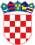 REPUBLIKA HRVATSKABJELOVARSKO BILOGORSKA ŽUPANIJA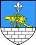 OPĆINA SIRAČOpćinsko vijećeNa temelju članka 39. Zakona o proračunu ("Narodne novine br. 87/08, 136/12, 15/15) i članka 32. Statuta Općine Sirač ("Županijski glasnik - Službeno glasilo Bjelovarsko-bilogorske županije" br.19/09, 06/10, 03/13, 1/18), Općinsko vijeće Općine Sirač na svojoj 26. sjednici 7. saziva održanoj 24.03.2020. godine donosi:I. IZMJENE I DOPUNE PRORAČUNA OPĆINE SIRAČ ZA2020. GODINUI. OPĆI DIOČlanak 1.U I. izmjenama Proračuna Općine Sirač za 2020. godinu ("Županijski glasnik - Službeno glasilo Bjelovarsko-bilogorske županije" broj 8/19) članak 1. mijenja se i glasi: Proračuna Općine Sirač za 2020. godinu (u daljnjem tekstu: Proračun) sastoji se od:RAČUN PRIHODA I RASHODAOstvareno s29.02.2020.Plan 2020.Povećanje /smanjenjeNovi plan 2020. 1.RebalansRASPOLOŽIVA SREDSTAVA IZ PRETHODNIH GODINARAČUN FINANCIRANJAČlanak 4.izmjene i dopune Plana razvojnih programa Općine Sirač za 2020. g. povećavaju se, odnosno smanjuju kako slijedi :Članak 5.izmjene i dopune Proračuna Općine Sirač za 2020. g. objavit će se u Županijskom glasniku Bjelovarsko-bilogorske županije i na Internet stranici Općine Sirač, a stupa na snagu osmog dana od dana objave.KLASA: 400-08/20-01/1URBROJ: 2111/04-01-20-1Sirač, 24.03.2020. godinePredsjednik vijeća: Stjepan Juraić, ing.str.Prihodi poslovanja2.671.374,84 kn16.813.650,00 kn1.373.093,35 kn18.186.743,35 knPrihodi od prodaje nefinancijske imovine269,71 kn1.096.000,00 kn0,00 kn1.096.000,00 knUKUPNO PRIHODA2.671.644,55 kn17.909.650,00 kn1.373.093,35 kn19.282.743,35 knRashodi poslovanja798.566,94 kn11.342.876,00 kn110.004,00 kn11.452.880,00 knRashodi za nabavu nefinancijske imovine551.267,77 kn7.598.774,00 kn1.943.660,00 kn9.542.434,00 knUKUPNO RASHODARAZLIKA VIŠAK/MANJAK1.349.834,71 kn18.941.650,00 kn2.053.664,00 kn20.995.314,00 knUKUPNO RASHODARAZLIKA VIŠAK/MANJAK1.321.809,84 kn-1.032.000,00 kn-680.570,65 kn-1.712.570,65 knUkupan donos viška/manjka iz prethodnihgodina0,00 kn1.032.000,00 kn680.570,65 kn1.712.570,65 knDio koji će se rasporediti/pokriti u razdoblju0,00 kn0,00 kn0,00 kn0,00 knPrimici od financijske imovine i zaduživanja0,00 kn0,00 kn0,00 kn0,00 knIzdaci za financijsku imovinu i otplate zajmova0,00 kn0,00 kn0,00 kn0,00 knNETO FINANCIRANJE0,00 kn0,00 kn0,00 kn0,00 knVIŠAK/MANJAK + NETO FINANCIRANJE+ RASPOLOŽIVA SREDSTVA IZPRETHODNIH GODINA1.321.809,84 kn-1.032.000,00 kn-680.570,65 kn-1.712.570,65 knPRIJEDLOG 1. IZMJENA I DOPUNA PRORAČUNA OPĆINE SIRAČ ZA 2020. GODINUPrihodi i primitciPRIJEDLOG 1. IZMJENA I DOPUNA PRORAČUNA OPĆINE SIRAČ ZA 2020. GODINUPrihodi i primitciPRIJEDLOG 1. IZMJENA I DOPUNA PRORAČUNA OPĆINE SIRAČ ZA 2020. GODINUPrihodi i primitciPRIJEDLOG 1. IZMJENA I DOPUNA PRORAČUNA OPĆINE SIRAČ ZA 2020. GODINUPrihodi i primitciPRIJEDLOG 1. IZMJENA I DOPUNA PRORAČUNA OPĆINE SIRAČ ZA 2020. GODINUPrihodi i primitciPRIJEDLOG 1. IZMJENA I DOPUNA PRORAČUNA OPĆINE SIRAČ ZA 2020. GODINUPrihodi i primitciPRIJEDLOG 1. IZMJENA I DOPUNA PRORAČUNA OPĆINE SIRAČ ZA 2020. GODINUPrihodi i primitciRačun/Pozicija1Račun/Pozicija1Opis2Ostvareno s 29.02.20.3Izvorni plan 2020.4Povećanje/smanjenje (6-4)5Novi plan 2020.1. Rebalans66Prihodi poslovanja2.671.374,8416.813.650,001.373.093,3518.186.743,3561Prihodi od poreza797.847,775.260.958,000,005.260.958,00611Porez i prirez na dohodak780.670,995.092.958,000,005.092.958,00613Porezi na imovinu13.605,69141.000,000,00141.000,00614Porezi na robu i usluge3.571,0927.000,000,0027.000,0063Pomoći iz inozemstva (darovnice) i od subjekata unutar općeg proračuna1.260.394,759.141.532,001.240.421,0010.381.953,00632Pomoći od međunarodnih organizacija te institucija i tijela EU111.718,130,00112.000,00112.000,00633Pomoći iz proračuna504.620,123.292.800,00278.900,003.571.700,00634Pomoći od ostalih subjekata unutar općeg proračuna0,00183.800,00-16.700,00167.100,00635Pomoći izravnanja za decentralizirane funkcije32.790,91209.000,000,00209.000,00638Pomoći temeljem prijenosa EU sredstava611.265,595.455.932,00866.221,006.322.153,0064Prihodi od imovine78.904,80423.060,0061.172,35484.232,35641Prihodi od financijske imovine196,732.250,000,002.250,00642Prihodi od nefinancijske imovine78.708,07420.810,0061.172,35481.982,3565Prihodi od upravnih i administrativnih pristojbi, pristojbi po posebnim propisima i naknada527.292,121.834.500,0071.500,001.906.000,00651Upravne i administrativne pristojbe23,02500,000,00500,00652Prihodi po posebnim propisima510.597,811.312.000,0029.500,001.341.500,00653Komunalni doprinosi i naknade16.671,29522.000,0042.000,00564.000,0066Prihodi od prodaje proizvoda i robe te pruženih usluga i prihodi oddonacija6.935,40146.600,000,00146.600,00661Prihodi od prodaje proizvoda i robe te pruženih usluga6.935,4075.050,000,0075.050,00663Donacije od pravnih i fizičkih osoba izvan opće države0,0071.550,000,0071.550,0068Kazne, upravne mjere i ostali prihodi0,007.000,000,007.000,00683Ostali prihodi0,007.000,000,007.000,007Prihodi od prodaje nefinancijske imovine269,711.096.000,000,001.096.000,00PRIJEDLOG 1. IZMJENA I DOPUNA PRORAČUNA OPĆINE SIRAČ ZA 2020. GODINUPrihodi i primitciPRIJEDLOG 1. IZMJENA I DOPUNA PRORAČUNA OPĆINE SIRAČ ZA 2020. GODINUPrihodi i primitciPRIJEDLOG 1. IZMJENA I DOPUNA PRORAČUNA OPĆINE SIRAČ ZA 2020. GODINUPrihodi i primitciPRIJEDLOG 1. IZMJENA I DOPUNA PRORAČUNA OPĆINE SIRAČ ZA 2020. GODINUPrihodi i primitciPRIJEDLOG 1. IZMJENA I DOPUNA PRORAČUNA OPĆINE SIRAČ ZA 2020. GODINUPrihodi i primitciPRIJEDLOG 1. IZMJENA I DOPUNA PRORAČUNA OPĆINE SIRAČ ZA 2020. GODINUPrihodi i primitciPRIJEDLOG 1. IZMJENA I DOPUNA PRORAČUNA OPĆINE SIRAČ ZA 2020. GODINUPrihodi i primitciRačun/Pozicija1Račun/Pozicija1Opis2Ostvareno s 29.02.20.3Izvorni plan 2020.4Povećanje/smanjenje (6-4)5Novi plan 2020.1. Rebalans671Prihodi od prodaje neproizvedene imovine0,00947.000,000,00947.000,00711Prihodi od prodaje materijalne imovine - prirodnih bogatstava0,00947.000,000,00947.000,0072Prihodi od prodaje proizvedene dugotrajne imovine269,71149.000,000,00149.000,00721Prihodi od prodaje građevinskih objekata269,7198.000,000,0098.000,00722Prihodi od prodaje postrojenja i opreme0,0050.000,000,0050.000,00724Prihodi od prodaje knjiga, umjetničkih djela i ostalih izložbenih vrijednosti0,001.000,000,001.000,009Vlastiti izvori0,001.032.000,00680.570,651.712.570,6592Rezultat poslovanja0,001.032.000,00680.570,651.712.570,65922Višak/manjak prihoda0,001.032.000,00680.570,651.712.570,65UKUPNO2.671.644,5518.941.650,002.053.664,0020.995.314,00PRIJEDLOG 1. IZMJENA I DOPUNA PRORAČUNA OPĆINE SIRAČ ZA 2020. GODINURashodi i izdaciPRIJEDLOG 1. IZMJENA I DOPUNA PRORAČUNA OPĆINE SIRAČ ZA 2020. GODINURashodi i izdaciPRIJEDLOG 1. IZMJENA I DOPUNA PRORAČUNA OPĆINE SIRAČ ZA 2020. GODINURashodi i izdaciPRIJEDLOG 1. IZMJENA I DOPUNA PRORAČUNA OPĆINE SIRAČ ZA 2020. GODINURashodi i izdaciPRIJEDLOG 1. IZMJENA I DOPUNA PRORAČUNA OPĆINE SIRAČ ZA 2020. GODINURashodi i izdaciPRIJEDLOG 1. IZMJENA I DOPUNA PRORAČUNA OPĆINE SIRAČ ZA 2020. GODINURashodi i izdaciPRIJEDLOG 1. IZMJENA I DOPUNA PRORAČUNA OPĆINE SIRAČ ZA 2020. GODINURashodi i izdaciRačun/Pozicija1Račun/Pozicija1Opis2Ostvareno s 29.02.20.3Izvorni plan 2020.4Povećanje/smanjenje (6-4)5Novi plan 2020.1. Rebalans63Rashodi poslovanja798.566,9411.342.876,00110.004,0011.452.880,0031Rashodi za zaposlene201.468,162.549.930,000,002.549.930,00311Plaće (Bruto)173.509,502.052.530,000,002.052.530,00312Ostali rashodi za zaposlene0,00158.650,000,00158.650,00313Doprinosi na plaće27.958,66338.750,000,00338.750,0032Materijalni rashodi235.990,354.476.502,0026.450,004.502.952,00321Naknade troškova zaposlenima55.733,90345.102,009.500,00354.602,00322Rashodi za materijal i energiju50.753,42568.250,00-2.000,00566.250,00323Rashodi za usluge125.922,493.152.785,0085.450,003.238.235,00324Naknade troškova osobama izvan radnog odnosa0,0027.950,00-20.000,007.950,00329Ostali nespomenuti rashodi poslovanja3.580,54382.415,00-46.500,00335.915,0034Financijski rashodi1.877,2723.300,00-800,0022.500,00343Ostali financijski rashodi1.877,2723.300,00-800,0022.500,0035Subvencije1.960,00447.000,000,00447.000,00352Subvencije trgovačkim društvima, poljoprivrednicima i obrtnicima izvan javnogsektora1.960,00447.000,000,00447.000,0036Pomoći dane u inozemstvo i unutar opće države156.631,161.774.070,0039.750,001.813.820,00363Pomoći unutar općeg proračuna36.705,77244.000,00-15.000,00229.000,00366Pomoć korisnicima drugih proračuna119.925,391.530.070,0054.750,001.584.820,0037Naknade građanima i kućanstvima na temelju osiguranja i druge naknade60.640,00530.550,000,00530.550,00372Ostale naknade građanima i kućanstvima iz proračuna60.640,00530.550,000,00530.550,0038Ostali rashodi140.000,001.541.524,0044.604,001.586.128,00381Tekuće donacije140.000,00953.324,0044.604,00997.928,00382Kapitalne donacije0,00140.000,000,00140.000,00383Kazne, penali i naknade štete0,0020.000,000,0020.000,00386Kapitalne pomoći0,00428.200,000,00428.200,00PRIJEDLOG 1. IZMJENA I DOPUNA PRORAČUNA OPĆINE SIRAČ ZA 2020. GODINURashodi i izdaciPRIJEDLOG 1. IZMJENA I DOPUNA PRORAČUNA OPĆINE SIRAČ ZA 2020. GODINURashodi i izdaciPRIJEDLOG 1. IZMJENA I DOPUNA PRORAČUNA OPĆINE SIRAČ ZA 2020. GODINURashodi i izdaciPRIJEDLOG 1. IZMJENA I DOPUNA PRORAČUNA OPĆINE SIRAČ ZA 2020. GODINURashodi i izdaciPRIJEDLOG 1. IZMJENA I DOPUNA PRORAČUNA OPĆINE SIRAČ ZA 2020. GODINURashodi i izdaciPRIJEDLOG 1. IZMJENA I DOPUNA PRORAČUNA OPĆINE SIRAČ ZA 2020. GODINURashodi i izdaciPRIJEDLOG 1. IZMJENA I DOPUNA PRORAČUNA OPĆINE SIRAČ ZA 2020. GODINURashodi i izdaciRačun/Pozicija1Račun/Pozicija1Opis2Ostvareno s 29.02.20.3Izvorni plan 2020.4Povećanje/smanjenje (6-4)5Novi plan 2020.1. Rebalans64Rashodi za nabavu nefinancijske imovine551.267,777.598.774,001.943.660,009.542.434,0041Rashodi za nabavu neproizvedene imovine0,00744.500,000,00744.500,00411Materijalna imovina - prirodna bogatstva0,00690.500,000,00690.500,00412Nematerijalna imovina0,0054.000,000,0054.000,0042Rashodi za nabavu proizvedene dugotrajne imovine505.411,521.963.274,00737.410,002.700.684,00421Građevinski objekti325.198,95941.500,00742.700,001.684.200,00422Postrojenja i oprema180.212,57737.374,0047.010,00784.384,00424Knjige, umjetnička djela i ostale izložbene vrijednosti0,003.000,000,003.000,00425Višegodišnji nasadi i osnovno stado0,001.400,000,001.400,00426Nematerijalna proizvedena imovina0,00280.000,00-52.300,00227.700,0045Rashodi za dodatna ulaganja na nefinancijskoj imovini45.856,254.891.000,001.206.250,006.097.250,00451Dodatna ulaganja na građevinskim objektima45.856,254.701.000,001.206.250,005.907.250,00454Dodatna ulaganja za ostalu nefinancijsku imovinu0,00190.000,000,00190.000,00UKUPNO1.349.834,7118.941.650,002.053.664,0020.995.314,00PRIJEDLOG 1. IZMJENA I DOPUNA PRORAČUNA OPĆINE SIRAČ ZA 2020. GODINURashodi i izdaci - Poseban dioPRIJEDLOG 1. IZMJENA I DOPUNA PRORAČUNA OPĆINE SIRAČ ZA 2020. GODINURashodi i izdaci - Poseban dioPRIJEDLOG 1. IZMJENA I DOPUNA PRORAČUNA OPĆINE SIRAČ ZA 2020. GODINURashodi i izdaci - Poseban dioPRIJEDLOG 1. IZMJENA I DOPUNA PRORAČUNA OPĆINE SIRAČ ZA 2020. GODINURashodi i izdaci - Poseban dioPRIJEDLOG 1. IZMJENA I DOPUNA PRORAČUNA OPĆINE SIRAČ ZA 2020. GODINURashodi i izdaci - Poseban dioPRIJEDLOG 1. IZMJENA I DOPUNA PRORAČUNA OPĆINE SIRAČ ZA 2020. GODINURashodi i izdaci - Poseban dioPRIJEDLOG 1. IZMJENA I DOPUNA PRORAČUNA OPĆINE SIRAČ ZA 2020. GODINURashodi i izdaci - Poseban dioPRIJEDLOG 1. IZMJENA I DOPUNA PRORAČUNA OPĆINE SIRAČ ZA 2020. GODINURashodi i izdaci - Poseban dioPRIJEDLOG 1. IZMJENA I DOPUNA PRORAČUNA OPĆINE SIRAČ ZA 2020. GODINURashodi i izdaci - Poseban dioPRIJEDLOG 1. IZMJENA I DOPUNA PRORAČUNA OPĆINE SIRAČ ZA 2020. GODINURashodi i izdaci - Poseban dioPRIJEDLOG 1. IZMJENA I DOPUNA PRORAČUNA OPĆINE SIRAČ ZA 2020. GODINURashodi i izdaci - Poseban dioPRIJEDLOG 1. IZMJENA I DOPUNA PRORAČUNA OPĆINE SIRAČ ZA 2020. GODINURashodi i izdaci - Poseban dioPRIJEDLOG 1. IZMJENA I DOPUNA PRORAČUNA OPĆINE SIRAČ ZA 2020. GODINURashodi i izdaci - Poseban dioPRIJEDLOG 1. IZMJENA I DOPUNA PRORAČUNA OPĆINE SIRAČ ZA 2020. GODINURashodi i izdaci - Poseban dioRačun/Pozicija1Račun/Pozicija1Račun/Pozicija1Račun/Pozicija1Račun/Pozicija1Račun/Pozicija1Račun/Pozicija1Račun/Pozicija1Opis2Ostvareno s 29.02.20.3Izvorni plan 2020.4Povećanje/smanjenje (6-4)5Novi plan 2020.1. Rebalans6Indeks 6/47RAZDJEL001RAZDJEL001RAZDJEL001RAZDJEL001RAZDJEL001RAZDJEL001RAZDJEL001RAZDJEL001PREDSTAVNIČKA I IZVRŠNA TIJELA47.480,09843.000,00-52.800,00790.200,0093,74%GLAVA00101GLAVA00101GLAVA00101GLAVA00101GLAVA00101GLAVA00101GLAVA00101GLAVA00101OPĆINSKO VIJEĆE8.623,59297.100,00-52.800,00244.300,0082,23%Program1001Program1001Program1001Program1001Program1001Program1001Program1001Program1001Javna uprava8.623,59244.300,000,00244.300,00100,00%Akt. A100001Akt. A100001Akt. A100001Akt. A100001Akt. A100001Akt. A100001Akt. A100001Akt. A100001Redovne aktivnostiFunkcija: 0111 Izvršna i zakonodavna tijela7.825,00155.000,000,00155.000,00100,00%Izv.1Redovne aktivnostiFunkcija: 0111 Izvršna i zakonodavna tijela7.825,00155.000,000,00155.000,00100,00%Izvor: 110Izvor: 110Izvor: 110Izvor: 110Izvor: 110Izvor: 110Izvor: 110Izvor: 110Opći prihodi i primici7.825,00155.000,000,00155.000,00100,00%323323323323323Rashodi za usluge7.825,00113.000,000,00113.000,00100,00%329329329329329Ostali nespomenuti rashodi poslovanja0,0042.000,000,0042.000,00100,00%Akt. A100059Akt. A100059Akt. A100059Akt. A100059Akt. A100059Akt. A100059Akt. A100059Akt. A100059Dani Općine Sirač, blagdani i proslaveFunkcija: 0111 Izvršna i zakonodavna tijela0,0074.300,000,0074.300,00100,00%Izv.1Dani Općine Sirač, blagdani i proslaveFunkcija: 0111 Izvršna i zakonodavna tijela0,0074.300,000,0074.300,00100,00%Izvor: 110Izvor: 110Izvor: 110Izvor: 110Izvor: 110Izvor: 110Izvor: 110Izvor: 110Opći prihodi i primici0,0074.300,000,0074.300,00100,00%323323323323323Rashodi za usluge0,001.300,000,001.300,00100,00%329329329329329Ostali nespomenuti rashodi poslovanja0,0073.000,000,0073.000,00100,00%Akt. A100060Akt. A100060Akt. A100060Akt. A100060Akt. A100060Akt. A100060Akt. A100060Akt. A100060Ostale prigodne proslaveFunkcija: 0474 Višenamjenski razvojni projekti0,005.000,000,005.000,00100,00%Izv.1Ostale prigodne proslaveFunkcija: 0474 Višenamjenski razvojni projekti0,005.000,000,005.000,00100,00%Izvor: 110Izvor: 110Izvor: 110Izvor: 110Izvor: 110Izvor: 110Izvor: 110Izvor: 110Opći prihodi i primici0,005.000,000,005.000,00100,00%329329329329329Ostali nespomenuti rashodi poslovanja0,005.000,000,005.000,00100,00%Akt. A100069Akt. A100069Akt. A100069Akt. A100069Akt. A100069Akt. A100069Akt. A100069Akt. A100069Savjet mladihFunkcija: 0111 Izvršna i zakonodavna tijela798,5910.000,000,0010.000,00100,00%Izv.1Savjet mladihFunkcija: 0111 Izvršna i zakonodavna tijela798,5910.000,000,0010.000,00100,00%Izvor: 110Izvor: 110Izvor: 110Izvor: 110Izvor: 110Izvor: 110Izvor: 110Izvor: 110Opći prihodi i primici798,5910.000,000,0010.000,00100,00%322322322322322Rashodi za materijal i energiju0,001.000,000,001.000,00100,00%329329329329329Ostali nespomenuti rashodi poslovanja798,599.000,000,009.000,00100,00%Program1002Program1002Program1002Program1002Program1002Program1002Program1002Program1002Izbori0,0052.800,00-52.800,000,000,00%Akt. A100061Akt. A100061Akt. A100061Akt. A100061Akt. A100061Akt. A100061Akt. A100061Akt. A100061Predsjednički izboriFunkcija: 0160 Opće javne usluge koje nisu drugdje svrstane0,0052.800,00-52.800,000,000,00%Izv.45Predsjednički izboriFunkcija: 0160 Opće javne usluge koje nisu drugdje svrstane0,0052.800,00-52.800,000,000,00%Izvor: 420Izvor: 420Izvor: 420Izvor: 420Izvor: 420Izvor: 420Izvor: 420Izvor: 420Ostali prihodi po posebnim propisima0,0052.800,00-52.800,000,000,00%322322322322322Rashodi za materijal i energiju0,002.000,00-2.000,000,000,00%PRIJEDLOG 1. IZMJENA I DOPUNA PRORAČUNA OPĆINE SIRAČ ZA 2020. GODINURashodi i izdaci - Poseban dioPRIJEDLOG 1. IZMJENA I DOPUNA PRORAČUNA OPĆINE SIRAČ ZA 2020. GODINURashodi i izdaci - Poseban dioPRIJEDLOG 1. IZMJENA I DOPUNA PRORAČUNA OPĆINE SIRAČ ZA 2020. GODINURashodi i izdaci - Poseban dioPRIJEDLOG 1. IZMJENA I DOPUNA PRORAČUNA OPĆINE SIRAČ ZA 2020. GODINURashodi i izdaci - Poseban dioPRIJEDLOG 1. IZMJENA I DOPUNA PRORAČUNA OPĆINE SIRAČ ZA 2020. GODINURashodi i izdaci - Poseban dioPRIJEDLOG 1. IZMJENA I DOPUNA PRORAČUNA OPĆINE SIRAČ ZA 2020. GODINURashodi i izdaci - Poseban dioPRIJEDLOG 1. IZMJENA I DOPUNA PRORAČUNA OPĆINE SIRAČ ZA 2020. GODINURashodi i izdaci - Poseban dioPRIJEDLOG 1. IZMJENA I DOPUNA PRORAČUNA OPĆINE SIRAČ ZA 2020. GODINURashodi i izdaci - Poseban dioPRIJEDLOG 1. IZMJENA I DOPUNA PRORAČUNA OPĆINE SIRAČ ZA 2020. GODINURashodi i izdaci - Poseban dioPRIJEDLOG 1. IZMJENA I DOPUNA PRORAČUNA OPĆINE SIRAČ ZA 2020. GODINURashodi i izdaci - Poseban dioPRIJEDLOG 1. IZMJENA I DOPUNA PRORAČUNA OPĆINE SIRAČ ZA 2020. GODINURashodi i izdaci - Poseban dioPRIJEDLOG 1. IZMJENA I DOPUNA PRORAČUNA OPĆINE SIRAČ ZA 2020. GODINURashodi i izdaci - Poseban dioPRIJEDLOG 1. IZMJENA I DOPUNA PRORAČUNA OPĆINE SIRAČ ZA 2020. GODINURashodi i izdaci - Poseban dioPRIJEDLOG 1. IZMJENA I DOPUNA PRORAČUNA OPĆINE SIRAČ ZA 2020. GODINURashodi i izdaci - Poseban dioRačun/Pozicija1Račun/Pozicija1Račun/Pozicija1Račun/Pozicija1Račun/Pozicija1Račun/Pozicija1Račun/Pozicija1Račun/Pozicija1Opis2Ostvareno s 29.02.20.3Izvorni plan 2020.4Povećanje/smanjenje (6-4)5Novi plan 2020.1. Rebalans6Indeks 6/47323323323323323Rashodi za usluge0,00500,00-500,000,000,00%329329329329329Ostali nespomenuti rashodi poslovanja0,0050.000,00-50.000,000,000,00%343343343343343Ostali financijski rashodi0,00300,00-300,000,000,00%Izvor: 520Izvor: 520Izvor: 520Izvor: 520Izvor: 520Izvor: 520Izvor: 520Izvor: 520Pomoći - kompenzacijske mjere0,000,000,000,00329329329329329Ostali nespomenuti rashodi poslovanja0,000,000,000,00GLAVA00102GLAVA00102GLAVA00102GLAVA00102GLAVA00102GLAVA00102GLAVA00102GLAVA00102URED NAČELNIKA38.856,50539.900,000,00539.900,00100,00%Program1003Program1003Program1003Program1003Program1003Program1003Program1003Program1003Javna uprava i administracija38.856,50539.900,000,00539.900,00100,00%Akt. A100004Akt. A100004Akt. A100004Akt. A100004Akt. A100004Akt. A100004Akt. A100004Akt. A100004Redovan radFunkcija: 0111 Izvršna i zakonodavna tijela38.856,50508.900,000,00508.900,00100,00%Izv.1Redovan radFunkcija: 0111 Izvršna i zakonodavna tijela38.856,50508.900,000,00508.900,00100,00%Izvor: 110Izvor: 110Izvor: 110Izvor: 110Izvor: 110Izvor: 110Izvor: 110Izvor: 110Opći prihodi i primici38.856,50508.900,000,00508.900,00100,00%311311311311311Plaće (Bruto)28.994,00350.000,000,00350.000,00100,00%313313313313313Doprinosi na plaće4.784,0157.700,000,0057.700,00100,00%321321321321321Naknade troškova zaposlenima1.930,9035.500,000,0035.500,00100,00%322322322322322Rashodi za materijal i energiju1.239,5320.000,000,0020.000,00100,00%323323323323323Rashodi za usluge300,007.500,000,007.500,00100,00%324324324324324Naknade troškova osobama izvan radnog odnosa0,001.000,000,001.000,00100,00%329329329329329Ostali nespomenuti rashodi poslovanja1.608,0637.200,000,0037.200,00100,00%Akt. A100005Akt. A100005Akt. A100005Akt. A100005Akt. A100005Akt. A100005Akt. A100005Akt. A100005Proračunska pričuvaFunkcija: 0111 Izvršna i zakonodavna tijela0,0020.000,000,0020.000,00100,00%Izv.1Proračunska pričuvaFunkcija: 0111 Izvršna i zakonodavna tijela0,0020.000,000,0020.000,00100,00%Izvor: 110Izvor: 110Izvor: 110Izvor: 110Izvor: 110Izvor: 110Izvor: 110Izvor: 110Opći prihodi i primici0,0020.000,000,0020.000,00100,00%383383383383383Kazne, penali i naknade štete0,0020.000,000,0020.000,00100,00%Akt. A100088Akt. A100088Akt. A100088Akt. A100088Akt. A100088Akt. A100088Akt. A100088Akt. A100088Općinska prekogranična suradnjaFunkcija: 0111 Izvršna i zakonodavna tijela0,0011.000,000,0011.000,00100,00%Izv.1Općinska prekogranična suradnjaFunkcija: 0111 Izvršna i zakonodavna tijela0,0011.000,000,0011.000,00100,00%Izvor: 110Izvor: 110Izvor: 110Izvor: 110Izvor: 110Izvor: 110Izvor: 110Izvor: 110Opći prihodi i primici0,0011.000,000,0011.000,00100,00%321321321321321Naknade troškova zaposlenima0,003.500,000,003.500,00100,00%323323323323323Rashodi za usluge0,004.000,000,004.000,00100,00%329329329329329Ostali nespomenuti rashodi poslovanja0,003.500,000,003.500,00100,00%PRIJEDLOG 1. IZMJENA I DOPUNA PRORAČUNA OPĆINE SIRAČ ZA 2020. GODINURashodi i izdaci - Poseban dioPRIJEDLOG 1. IZMJENA I DOPUNA PRORAČUNA OPĆINE SIRAČ ZA 2020. GODINURashodi i izdaci - Poseban dioPRIJEDLOG 1. IZMJENA I DOPUNA PRORAČUNA OPĆINE SIRAČ ZA 2020. GODINURashodi i izdaci - Poseban dioPRIJEDLOG 1. IZMJENA I DOPUNA PRORAČUNA OPĆINE SIRAČ ZA 2020. GODINURashodi i izdaci - Poseban dioPRIJEDLOG 1. IZMJENA I DOPUNA PRORAČUNA OPĆINE SIRAČ ZA 2020. GODINURashodi i izdaci - Poseban dioPRIJEDLOG 1. IZMJENA I DOPUNA PRORAČUNA OPĆINE SIRAČ ZA 2020. GODINURashodi i izdaci - Poseban dioPRIJEDLOG 1. IZMJENA I DOPUNA PRORAČUNA OPĆINE SIRAČ ZA 2020. GODINURashodi i izdaci - Poseban dioPRIJEDLOG 1. IZMJENA I DOPUNA PRORAČUNA OPĆINE SIRAČ ZA 2020. GODINURashodi i izdaci - Poseban dioPRIJEDLOG 1. IZMJENA I DOPUNA PRORAČUNA OPĆINE SIRAČ ZA 2020. GODINURashodi i izdaci - Poseban dioPRIJEDLOG 1. IZMJENA I DOPUNA PRORAČUNA OPĆINE SIRAČ ZA 2020. GODINURashodi i izdaci - Poseban dioPRIJEDLOG 1. IZMJENA I DOPUNA PRORAČUNA OPĆINE SIRAČ ZA 2020. GODINURashodi i izdaci - Poseban dioPRIJEDLOG 1. IZMJENA I DOPUNA PRORAČUNA OPĆINE SIRAČ ZA 2020. GODINURashodi i izdaci - Poseban dioPRIJEDLOG 1. IZMJENA I DOPUNA PRORAČUNA OPĆINE SIRAČ ZA 2020. GODINURashodi i izdaci - Poseban dioPRIJEDLOG 1. IZMJENA I DOPUNA PRORAČUNA OPĆINE SIRAČ ZA 2020. GODINURashodi i izdaci - Poseban dioRačun/Pozicija1Račun/Pozicija1Račun/Pozicija1Račun/Pozicija1Račun/Pozicija1Račun/Pozicija1Račun/Pozicija1Račun/Pozicija1Opis2Ostvareno s 29.02.20.3Izvorni plan 2020.4Povećanje/smanjenje (6-4)5Novi plan 2020.1. Rebalans6Indeks 6/47GLAVA00103GLAVA00103GLAVA00103GLAVA00103GLAVA00103GLAVA00103GLAVA00103GLAVA00103VIJEĆA NACIONALNIH MANJINA0,006.000,000,006.000,00100,00%Program1004Program1004Program1004Program1004Program1004Program1004Program1004Program1004Nacionalne manjine0,006.000,000,006.000,00100,00%Akt. A100006Akt. A100006Akt. A100006Akt. A100006Akt. A100006Akt. A100006Akt. A100006Akt. A100006Vijeće češke nacionalne manjineFunkcija: 0111 Izvršna i zakonodavna tijela0,003.000,000,003.000,00100,00%Izv.1Vijeće češke nacionalne manjineFunkcija: 0111 Izvršna i zakonodavna tijela0,003.000,000,003.000,00100,00%Izvor: 110Izvor: 110Izvor: 110Izvor: 110Izvor: 110Izvor: 110Izvor: 110Izvor: 110Opći prihodi i primici0,003.000,000,003.000,00100,00%322322322322322Rashodi za materijal i energiju0,00100,000,00100,00100,00%323323323323323Rashodi za usluge0,00485,000,00485,00100,00%324324324324324Naknade troškova osobama izvan radnog odnosa0,00200,000,00200,00100,00%329329329329329Ostali nespomenuti rashodi poslovanja0,00215,000,00215,00100,00%381381381381381Tekuće donacije0,002.000,000,002.000,00100,00%Akt. A100007Akt. A100007Akt. A100007Akt. A100007Akt. A100007Akt. A100007Akt. A100007Akt. A100007Vijeće srpske nacionalne manjineFunkcija: 0111 Izvršna i zakonodavna tijela0,003.000,000,003.000,00100,00%Izv.15Vijeće srpske nacionalne manjineFunkcija: 0111 Izvršna i zakonodavna tijela0,003.000,000,003.000,00100,00%Izvor: 110Izvor: 110Izvor: 110Izvor: 110Izvor: 110Izvor: 110Izvor: 110Izvor: 110Opći prihodi i primici0,00250,000,00250,00100,00%322322322322322Rashodi za materijal i energiju0,0050,000,0050,00100,00%323323323323323Rashodi za usluge0,00200,000,00200,00100,00%Izvor: 520Izvor: 520Izvor: 520Izvor: 520Izvor: 520Izvor: 520Izvor: 520Izvor: 520Pomoći - kompenzacijske mjere0,002.750,000,002.750,00100,00%324324324324324Naknade troškova osobama izvan radnog odnosa0,00250,000,00250,00100,00%329329329329329Ostali nespomenuti rashodi poslovanja0,001.500,000,001.500,00100,00%381381381381381Tekuće donacije0,001.000,000,001.000,00100,00%RAZDJEL002RAZDJEL002RAZDJEL002RAZDJEL002RAZDJEL002RAZDJEL002RAZDJEL002RAZDJEL002JEDINSTVENI UPRAVNI ODJEL1.302.354,6218.098.650,002.106.464,0020.205.114,00111,64%GLAVA00201GLAVA00201GLAVA00201GLAVA00201GLAVA00201GLAVA00201GLAVA00201GLAVA00201JEDINSTVENI UPRAVNI ODJEL903.031,9414.207.950,001.183.764,0015.391.714,00108,33%Program1005Program1005Program1005Program1005Program1005Program1005Program1005Program1005Javna uprava i administracija119.640,131.686.600,00-12.000,001.674.600,0099,29%Akt. A100008Akt. A100008Akt. A100008Akt. A100008Akt. A100008Akt. A100008Akt. A100008Akt. A100008Administrativno, tehničko i stručno osobljeFunkcija: 0111 Izvršna i zakonodavna tijela51.417,45856.800,000,00856.800,00100,00%Izv.1Administrativno, tehničko i stručno osobljeFunkcija: 0111 Izvršna i zakonodavna tijela51.417,45856.800,000,00856.800,00100,00%Izvor: 110Izvor: 110Izvor: 110Izvor: 110Izvor: 110Izvor: 110Izvor: 110Izvor: 110Opći prihodi i primici51.417,45856.800,000,00856.800,00100,00%PRIJEDLOG 1. IZMJENA I DOPUNA PRORAČUNA OPĆINE SIRAČ ZA 2020. GODINURashodi i izdaci - Poseban dioPRIJEDLOG 1. IZMJENA I DOPUNA PRORAČUNA OPĆINE SIRAČ ZA 2020. GODINURashodi i izdaci - Poseban dioPRIJEDLOG 1. IZMJENA I DOPUNA PRORAČUNA OPĆINE SIRAČ ZA 2020. GODINURashodi i izdaci - Poseban dioPRIJEDLOG 1. IZMJENA I DOPUNA PRORAČUNA OPĆINE SIRAČ ZA 2020. GODINURashodi i izdaci - Poseban dioPRIJEDLOG 1. IZMJENA I DOPUNA PRORAČUNA OPĆINE SIRAČ ZA 2020. GODINURashodi i izdaci - Poseban dioPRIJEDLOG 1. IZMJENA I DOPUNA PRORAČUNA OPĆINE SIRAČ ZA 2020. GODINURashodi i izdaci - Poseban dioPRIJEDLOG 1. IZMJENA I DOPUNA PRORAČUNA OPĆINE SIRAČ ZA 2020. GODINURashodi i izdaci - Poseban dioPRIJEDLOG 1. IZMJENA I DOPUNA PRORAČUNA OPĆINE SIRAČ ZA 2020. GODINURashodi i izdaci - Poseban dioPRIJEDLOG 1. IZMJENA I DOPUNA PRORAČUNA OPĆINE SIRAČ ZA 2020. GODINURashodi i izdaci - Poseban dioPRIJEDLOG 1. IZMJENA I DOPUNA PRORAČUNA OPĆINE SIRAČ ZA 2020. GODINURashodi i izdaci - Poseban dioPRIJEDLOG 1. IZMJENA I DOPUNA PRORAČUNA OPĆINE SIRAČ ZA 2020. GODINURashodi i izdaci - Poseban dioPRIJEDLOG 1. IZMJENA I DOPUNA PRORAČUNA OPĆINE SIRAČ ZA 2020. GODINURashodi i izdaci - Poseban dioPRIJEDLOG 1. IZMJENA I DOPUNA PRORAČUNA OPĆINE SIRAČ ZA 2020. GODINURashodi i izdaci - Poseban dioPRIJEDLOG 1. IZMJENA I DOPUNA PRORAČUNA OPĆINE SIRAČ ZA 2020. GODINURashodi i izdaci - Poseban dioRačun/Pozicija1Račun/Pozicija1Račun/Pozicija1Račun/Pozicija1Račun/Pozicija1Račun/Pozicija1Račun/Pozicija1Račun/Pozicija1Opis2Ostvareno s 29.02.20.3Izvorni plan 2020.4Povećanje/smanjenje (6-4)5Novi plan 2020.1. Rebalans6Indeks 6/47311311311311311Plaće (Bruto)43.058,76605.500,000,00605.500,00100,00%312312312312312Ostali rashodi za zaposlene0,00121.150,000,00121.150,00100,00%313313313313313Doprinosi na plaće7.104,69100.000,000,00100.000,00100,00%321321321321321Naknade troškova zaposlenima1.254,0030.150,000,0030.150,00100,00%Akt. A100009Akt. A100009Akt. A100009Akt. A100009Akt. A100009Akt. A100009Akt. A100009Akt. A100009Stručno osposobljavanjeFunkcija: 0111 Izvršna i zakonodavna tijela0,0020.000,00-20.000,000,000,00%Izv.14Stručno osposobljavanjeFunkcija: 0111 Izvršna i zakonodavna tijela0,0020.000,00-20.000,000,000,00%Izvor: 110Izvor: 110Izvor: 110Izvor: 110Izvor: 110Izvor: 110Izvor: 110Izvor: 110Opći prihodi i primici0,003.300,00-3.300,000,000,00%324324324324324Naknade troškova osobama izvan radnog odnosa0,003.300,00-3.300,000,000,00%Izvor: 420Izvor: 420Izvor: 420Izvor: 420Izvor: 420Izvor: 420Izvor: 420Izvor: 420Ostali prihodi po posebnim propisima0,0016.700,00-16.700,000,000,00%324324324324324Naknade troškova osobama izvan radnog odnosa0,0016.700,00-16.700,000,000,00%Akt. A100010Akt. A100010Akt. A100010Akt. A100010Akt. A100010Akt. A100010Akt. A100010Akt. A100010Zajednički troškovi službiFunkcija: 0111 Izvršna i zakonodavna tijela40.384,67441.700,005.000,00446.700,00101,13%Izv.14Zajednički troškovi službiFunkcija: 0111 Izvršna i zakonodavna tijela40.384,67441.700,005.000,00446.700,00101,13%Izvor: 110Izvor: 110Izvor: 110Izvor: 110Izvor: 110Izvor: 110Izvor: 110Izvor: 110Opći prihodi i primici40.384,67391.700,005.000,00396.700,00101,28%321321321321321Naknade troškova zaposlenima5.380,0018.000,000,0018.000,00100,00%322322322322322Rashodi za materijal i energiju5.495,8647.000,000,0047.000,00100,00%323323323323323Rashodi za usluge27.631,54274.700,002.500,00277.200,00100,91%329329329329329Ostali nespomenuti rashodi poslovanja0,0029.000,003.000,0032.000,00110,34%343343343343343Ostali financijski rashodi1.877,2723.000,00-500,0022.500,0097,83%Izvor: 420Izvor: 420Izvor: 420Izvor: 420Izvor: 420Izvor: 420Izvor: 420Izvor: 420Ostali prihodi po posebnim propisima0,0050.000,000,0050.000,00100,00%323323323323323Rashodi za usluge0,0050.000,000,0050.000,00100,00%Akt. A100012Akt. A100012Akt. A100012Akt. A100012Akt. A100012Akt. A100012Akt. A100012Akt. A100012Nabava opremeFunkcija: 0111 Izvršna i zakonodavna tijela27.838,01228.000,003.000,00231.000,00101,32%Izv.145Nabava opremeFunkcija: 0111 Izvršna i zakonodavna tijela27.838,01228.000,003.000,00231.000,00101,32%Izvor: 110Izvor: 110Izvor: 110Izvor: 110Izvor: 110Izvor: 110Izvor: 110Izvor: 110Opći prihodi i primici21.890,1064.821,003.000,0067.821,00104,63%322322322322322Rashodi za materijal i energiju2.510,1019.203,000,0019.203,00100,00%422422422422422Postrojenja i oprema19.380,0035.000,003.000,0038.000,00108,57%424424424424424Knjige, umjetnička djela i ostale izložbene vrijednosti0,003.000,000,003.000,00100,00%426426426426426Nematerijalna proizvedena imovina0,007.618,000,007.618,00100,00%Izvor: 420Izvor: 420Izvor: 420Izvor: 420Izvor: 420Izvor: 420Izvor: 420Izvor: 420Ostali prihodi po posebnim propisima5.947,91122.382,000,00122.382,00100,00%422422422422422Postrojenja i oprema5.947,9170.000,000,0070.000,00100,00%426426426426426Nematerijalna proizvedena imovina0,0052.382,000,0052.382,00100,00%PRIJEDLOG 1. IZMJENA I DOPUNA PRORAČUNA OPĆINE SIRAČ ZA 2020. GODINURashodi i izdaci - Poseban dioPRIJEDLOG 1. IZMJENA I DOPUNA PRORAČUNA OPĆINE SIRAČ ZA 2020. GODINURashodi i izdaci - Poseban dioPRIJEDLOG 1. IZMJENA I DOPUNA PRORAČUNA OPĆINE SIRAČ ZA 2020. GODINURashodi i izdaci - Poseban dioPRIJEDLOG 1. IZMJENA I DOPUNA PRORAČUNA OPĆINE SIRAČ ZA 2020. GODINURashodi i izdaci - Poseban dioPRIJEDLOG 1. IZMJENA I DOPUNA PRORAČUNA OPĆINE SIRAČ ZA 2020. GODINURashodi i izdaci - Poseban dioPRIJEDLOG 1. IZMJENA I DOPUNA PRORAČUNA OPĆINE SIRAČ ZA 2020. GODINURashodi i izdaci - Poseban dioPRIJEDLOG 1. IZMJENA I DOPUNA PRORAČUNA OPĆINE SIRAČ ZA 2020. GODINURashodi i izdaci - Poseban dioPRIJEDLOG 1. IZMJENA I DOPUNA PRORAČUNA OPĆINE SIRAČ ZA 2020. GODINURashodi i izdaci - Poseban dioPRIJEDLOG 1. IZMJENA I DOPUNA PRORAČUNA OPĆINE SIRAČ ZA 2020. GODINURashodi i izdaci - Poseban dioPRIJEDLOG 1. IZMJENA I DOPUNA PRORAČUNA OPĆINE SIRAČ ZA 2020. GODINURashodi i izdaci - Poseban dioPRIJEDLOG 1. IZMJENA I DOPUNA PRORAČUNA OPĆINE SIRAČ ZA 2020. GODINURashodi i izdaci - Poseban dioPRIJEDLOG 1. IZMJENA I DOPUNA PRORAČUNA OPĆINE SIRAČ ZA 2020. GODINURashodi i izdaci - Poseban dioPRIJEDLOG 1. IZMJENA I DOPUNA PRORAČUNA OPĆINE SIRAČ ZA 2020. GODINURashodi i izdaci - Poseban dioPRIJEDLOG 1. IZMJENA I DOPUNA PRORAČUNA OPĆINE SIRAČ ZA 2020. GODINURashodi i izdaci - Poseban dioRačun/Pozicija1Račun/Pozicija1Račun/Pozicija1Račun/Pozicija1Račun/Pozicija1Račun/Pozicija1Račun/Pozicija1Račun/Pozicija1Opis2Ostvareno s 29.02.20.3Izvorni plan 2020.4Povećanje/smanjenje (6-4)5Novi plan 2020.1. Rebalans6Indeks 6/47Izvor: 520Izvor: 520Izvor: 520Izvor: 520Izvor: 520Izvor: 520Izvor: 520Izvor: 520Pomoći - kompenzacijske mjere0,0040.797,000,0040.797,00100,00%322322322322322Rashodi za materijal i energiju0,0040.797,000,0040.797,00100,00%Akt. A100044Akt. A100044Akt. A100044Akt. A100044Akt. A100044Akt. A100044Akt. A100044Akt. A100044Javni radovi - Revitalizacija javnih površinaFunkcija: 0660 Rashodi vezani uz stanovanje i kom. pogodnosti koji nisu drugdje svrstani0,00140.100,000,00140.100,00100,00%Izv.4Javni radovi - Revitalizacija javnih površinaFunkcija: 0660 Rashodi vezani uz stanovanje i kom. pogodnosti koji nisu drugdje svrstani0,00140.100,000,00140.100,00100,00%Izvor: 420Izvor: 420Izvor: 420Izvor: 420Izvor: 420Izvor: 420Izvor: 420Izvor: 420Ostali prihodi po posebnim propisima0,00140.100,000,00140.100,00100,00%311311311311311Plaće (Bruto)0,00112.500,000,00112.500,00100,00%313313313313313Doprinosi na plaće0,0018.600,000,0018.600,00100,00%321321321321321Naknade troškova zaposlenima0,009.000,000,009.000,00100,00%Program1006Program1006Program1006Program1006Program1006Program1006Program1006Program1006Upravljanje imovinom81.100,316.192.900,001.062.760,007.255.660,00117,16%Akt. A100086Akt. A100086Akt. A100086Akt. A100086Akt. A100086Akt. A100086Akt. A100086Akt. A100086Tekuće i investicijsko uređenje Hrvatskog domaFunkcija: 0620 Razvoj zajednice5.000,00350.000,0068.000,00418.000,00119,43%Izv.145Tekuće i investicijsko uređenje Hrvatskog domaFunkcija: 0620 Razvoj zajednice5.000,00350.000,0068.000,00418.000,00119,43%Izvor: 110Izvor: 110Izvor: 110Izvor: 110Izvor: 110Izvor: 110Izvor: 110Izvor: 110Opći prihodi i primici5.000,0024.000,00224.060,93248.060,931033,59%422422422422422Postrojenja i oprema0,0024.000,00174.060,93198.060,93825,25%451451451451451Dodatna ulaganja na građevinskim objektima5.000,000,0050.000,0050.000,00Izvor: 420Izvor: 420Izvor: 420Izvor: 420Izvor: 420Izvor: 420Izvor: 420Izvor: 420Ostali prihodi po posebnim propisima0,000,000,000,00422422422422422Postrojenja i oprema0,000,000,000,00Izvor: 520Izvor: 520Izvor: 520Izvor: 520Izvor: 520Izvor: 520Izvor: 520Izvor: 520Pomoći - kompenzacijske mjere0,00326.000,00-156.060,93169.939,0752,13%422422422422422Postrojenja i oprema0,00326.000,00-156.060,93169.939,0752,13%Akt. A100096Akt. A100096Akt. A100096Akt. A100096Akt. A100096Akt. A100096Akt. A100096Akt. A100096Tekuće i investicijsko uređenje prostora za udruge - H.dom - PakraFunkcija: 0660 Rashodi vezani uz stanovanje i kom. pogodnosti koji nisu drugdje svrstani5.250,00400.000,0077.000,00477.000,00119,25%Izv.15Tekuće i investicijsko uređenje prostora za udruge - H.dom - PakraFunkcija: 0660 Rashodi vezani uz stanovanje i kom. pogodnosti koji nisu drugdje svrstani5.250,00400.000,0077.000,00477.000,00119,25%Izvor: 110Izvor: 110Izvor: 110Izvor: 110Izvor: 110Izvor: 110Izvor: 110Izvor: 110Opći prihodi i primici0,000,00477.000,00477.000,00451451451451451Dodatna ulaganja na građevinskim objektima0,000,00477.000,00477.000,00Izvor: 520Izvor: 520Izvor: 520Izvor: 520Izvor: 520Izvor: 520Izvor: 520Izvor: 520Pomoći - kompenzacijske mjere5.250,00400.000,00-400.000,000,000,00%451451451451451Dodatna ulaganja na građevinskim objektima5.250,00400.000,00-400.000,000,000,00%Akt. A100100Akt. A100100Akt. A100100Akt. A100100Akt. A100100Akt. A100100Akt. A100100Akt. A100100Tekuće i investicijsko i uređenje (bivša) škola PakraniFunkcija: 0620 Razvoj zajednice0,0075.000,000,0075.000,00100,00%Izv.15Tekuće i investicijsko i uređenje (bivša) škola PakraniFunkcija: 0620 Razvoj zajednice0,0075.000,000,0075.000,00100,00%Izvor: 110Izvor: 110Izvor: 110Izvor: 110Izvor: 110Izvor: 110Izvor: 110Izvor: 110Opći prihodi i primici0,000,000,000,00451451451451451Dodatna ulaganja na građevinskim objektima0,000,000,000,00Izvor: 520Izvor: 520Izvor: 520Izvor: 520Izvor: 520Izvor: 520Izvor: 520Izvor: 520Pomoći - kompenzacijske mjere0,0075.000,000,0075.000,00100,00%323323323323323Rashodi za usluge0,0075.000,000,0075.000,00100,00%PRIJEDLOG 1. IZMJENA I DOPUNA PRORAČUNA OPĆINE SIRAČ ZA 2020. GODINURashodi i izdaci - Poseban dioPRIJEDLOG 1. IZMJENA I DOPUNA PRORAČUNA OPĆINE SIRAČ ZA 2020. GODINURashodi i izdaci - Poseban dioPRIJEDLOG 1. IZMJENA I DOPUNA PRORAČUNA OPĆINE SIRAČ ZA 2020. GODINURashodi i izdaci - Poseban dioPRIJEDLOG 1. IZMJENA I DOPUNA PRORAČUNA OPĆINE SIRAČ ZA 2020. GODINURashodi i izdaci - Poseban dioPRIJEDLOG 1. IZMJENA I DOPUNA PRORAČUNA OPĆINE SIRAČ ZA 2020. GODINURashodi i izdaci - Poseban dioPRIJEDLOG 1. IZMJENA I DOPUNA PRORAČUNA OPĆINE SIRAČ ZA 2020. GODINURashodi i izdaci - Poseban dioPRIJEDLOG 1. IZMJENA I DOPUNA PRORAČUNA OPĆINE SIRAČ ZA 2020. GODINURashodi i izdaci - Poseban dioPRIJEDLOG 1. IZMJENA I DOPUNA PRORAČUNA OPĆINE SIRAČ ZA 2020. GODINURashodi i izdaci - Poseban dioPRIJEDLOG 1. IZMJENA I DOPUNA PRORAČUNA OPĆINE SIRAČ ZA 2020. GODINURashodi i izdaci - Poseban dioPRIJEDLOG 1. IZMJENA I DOPUNA PRORAČUNA OPĆINE SIRAČ ZA 2020. GODINURashodi i izdaci - Poseban dioPRIJEDLOG 1. IZMJENA I DOPUNA PRORAČUNA OPĆINE SIRAČ ZA 2020. GODINURashodi i izdaci - Poseban dioPRIJEDLOG 1. IZMJENA I DOPUNA PRORAČUNA OPĆINE SIRAČ ZA 2020. GODINURashodi i izdaci - Poseban dioPRIJEDLOG 1. IZMJENA I DOPUNA PRORAČUNA OPĆINE SIRAČ ZA 2020. GODINURashodi i izdaci - Poseban dioPRIJEDLOG 1. IZMJENA I DOPUNA PRORAČUNA OPĆINE SIRAČ ZA 2020. GODINURashodi i izdaci - Poseban dioRačun/Pozicija1Račun/Pozicija1Račun/Pozicija1Račun/Pozicija1Račun/Pozicija1Račun/Pozicija1Račun/Pozicija1Račun/Pozicija1Opis2Ostvareno s 29.02.20.3Izvorni plan 2020.4Povećanje/smanjenje (6-4)5Novi plan 2020.1. Rebalans6Indeks 6/47Akt. A100105Akt. A100105Akt. A100105Akt. A100105Akt. A100105Akt. A100105Akt. A100105Akt. A100105Adaptacija i uređenje prostora streljanjeFunkcija: 0620 Razvoj zajednice8.010,000,008.010,008.010,00Izv.15Adaptacija i uređenje prostora streljanjeFunkcija: 0620 Razvoj zajednice8.010,000,008.010,008.010,00Izvor: 100Izvor: 100Izvor: 100Izvor: 100Izvor: 100Izvor: 100Izvor: 100Izvor: 100Opći prihodi i primici0,000,000,000,00422422422422422Postrojenja i oprema0,000,000,000,00Izvor: 520Izvor: 520Izvor: 520Izvor: 520Izvor: 520Izvor: 520Izvor: 520Izvor: 520Pomoći - kompenzacijske mjere8.010,000,008.010,008.010,00422422422422422Postrojenja i oprema8.010,000,008.010,008.010,00Akt. A100107Akt. A100107Akt. A100107Akt. A100107Akt. A100107Akt. A100107Akt. A100107Akt. A100107Zgrada općine - tekuće i investicijsko uređenjeFunkcija: 0660 Rashodi vezani uz stanovanje i kom. pogodnosti koji nisu drugdje svrstani35.606,250,0070.000,0070.000,00Izv.1Zgrada općine - tekuće i investicijsko uređenjeFunkcija: 0660 Rashodi vezani uz stanovanje i kom. pogodnosti koji nisu drugdje svrstani35.606,250,0070.000,0070.000,00Izvor: 110Izvor: 110Izvor: 110Izvor: 110Izvor: 110Izvor: 110Izvor: 110Izvor: 110Opći prihodi i primici35.606,250,0070.000,0070.000,00451451451451451Dodatna ulaganja na građevinskim objektima35.606,250,0070.000,0070.000,00Akt. K100014Akt. K100014Akt. K100014Akt. K100014Akt. K100014Akt. K100014Akt. K100014Akt. K100014Dodatna ulaganja na objektimaFunkcija: 0660 Rashodi vezani uz stanovanje i kom. pogodnosti koji nisu drugdje svrstani0,000,000,000,00Izv.1Dodatna ulaganja na objektimaFunkcija: 0660 Rashodi vezani uz stanovanje i kom. pogodnosti koji nisu drugdje svrstani0,000,000,000,00Izvor: 110Izvor: 110Izvor: 110Izvor: 110Izvor: 110Izvor: 110Izvor: 110Izvor: 110Opći prihodi i primici0,000,000,000,00451451451451451Dodatna ulaganja na građevinskim objektima0,000,000,000,00Akt. K100015Akt. K100015Akt. K100015Akt. K100015Akt. K100015Akt. K100015Akt. K100015Akt. K100015Nabava objekataFunkcija: 0660 Rashodi vezani uz stanovanje i kom. pogodnosti koji nisu drugdje svrstani0,00900.000,000,00900.000,00100,00%Izv.7Nabava objekataFunkcija: 0660 Rashodi vezani uz stanovanje i kom. pogodnosti koji nisu drugdje svrstani0,00900.000,000,00900.000,00100,00%Izvor: 710Izvor: 710Izvor: 710Izvor: 710Izvor: 710Izvor: 710Izvor: 710Izvor: 710Prihodi od prodaje nefin. imovine u vlasništvu JLS0,00900.000,000,00900.000,00100,00%411411411411411Materijalna imovina - prirodna bogatstva0,00450.000,000,00450.000,00100,00%421421421421421Građevinski objekti0,00450.000,000,00450.000,00100,00%Akt. K100017Akt. K100017Akt. K100017Akt. K100017Akt. K100017Akt. K100017Akt. K100017Akt. K100017Nabava imovine - otkup zemljištaFunkcija: 0111 Izvršna i zakonodavna tijela0,00130.400,000,00130.400,00100,00%Izv.157Nabava imovine - otkup zemljištaFunkcija: 0111 Izvršna i zakonodavna tijela0,00130.400,000,00130.400,00100,00%Izvor: 110Izvor: 110Izvor: 110Izvor: 110Izvor: 110Izvor: 110Izvor: 110Izvor: 110Opći prihodi i primici0,005.900,000,005.900,00100,00%411411411411411Materijalna imovina - prirodna bogatstva0,00500,000,00500,00100,00%412412412412412Nematerijalna imovina0,004.000,000,004.000,00100,00%425425425425425Višegodišnji nasadi i osnovno stado0,001.400,000,001.400,00100,00%Izvor: 520Izvor: 520Izvor: 520Izvor: 520Izvor: 520Izvor: 520Izvor: 520Izvor: 520Pomoći - kompenzacijske mjere0,00120.000,000,00120.000,00100,00%411411411411411Materijalna imovina - prirodna bogatstva0,00120.000,000,00120.000,00100,00%Izvor: 710Izvor: 710Izvor: 710Izvor: 710Izvor: 710Izvor: 710Izvor: 710Izvor: 710Prihodi od prodaje nefin. imovine u vlasništvu JLS0,004.500,000,004.500,00100,00%421421421421421Građevinski objekti0,004.500,000,004.500,00100,00%Akt. K100080Akt. K100080Akt. K100080Akt. K100080Akt. K100080Akt. K100080Akt. K100080Akt. K100080Rekonstrukcija i opremanje doma ŠibovacFunkcija: 0660 Rashodi vezani uz stanovanje i kom. pogodnosti koji nisu drugdje svrstani0,002.978.000,00813.250,003.791.250,00127,31%Izv.5Rekonstrukcija i opremanje doma ŠibovacFunkcija: 0660 Rashodi vezani uz stanovanje i kom. pogodnosti koji nisu drugdje svrstani0,002.978.000,00813.250,003.791.250,00127,31%Izvor: 523Izvor: 523Izvor: 523Izvor: 523Izvor: 523Izvor: 523Izvor: 523Izvor: 523Pomoći - projekt dom Šibovac0,002.978.000,00813.250,003.791.250,00127,31%PRIJEDLOG 1. IZMJENA I DOPUNA PRORAČUNA OPĆINE SIRAČ ZA 2020. GODINURashodi i izdaci - Poseban dioPRIJEDLOG 1. IZMJENA I DOPUNA PRORAČUNA OPĆINE SIRAČ ZA 2020. GODINURashodi i izdaci - Poseban dioPRIJEDLOG 1. IZMJENA I DOPUNA PRORAČUNA OPĆINE SIRAČ ZA 2020. GODINURashodi i izdaci - Poseban dioPRIJEDLOG 1. IZMJENA I DOPUNA PRORAČUNA OPĆINE SIRAČ ZA 2020. GODINURashodi i izdaci - Poseban dioPRIJEDLOG 1. IZMJENA I DOPUNA PRORAČUNA OPĆINE SIRAČ ZA 2020. GODINURashodi i izdaci - Poseban dioPRIJEDLOG 1. IZMJENA I DOPUNA PRORAČUNA OPĆINE SIRAČ ZA 2020. GODINURashodi i izdaci - Poseban dioPRIJEDLOG 1. IZMJENA I DOPUNA PRORAČUNA OPĆINE SIRAČ ZA 2020. GODINURashodi i izdaci - Poseban dioPRIJEDLOG 1. IZMJENA I DOPUNA PRORAČUNA OPĆINE SIRAČ ZA 2020. GODINURashodi i izdaci - Poseban dioPRIJEDLOG 1. IZMJENA I DOPUNA PRORAČUNA OPĆINE SIRAČ ZA 2020. GODINURashodi i izdaci - Poseban dioPRIJEDLOG 1. IZMJENA I DOPUNA PRORAČUNA OPĆINE SIRAČ ZA 2020. GODINURashodi i izdaci - Poseban dioPRIJEDLOG 1. IZMJENA I DOPUNA PRORAČUNA OPĆINE SIRAČ ZA 2020. GODINURashodi i izdaci - Poseban dioPRIJEDLOG 1. IZMJENA I DOPUNA PRORAČUNA OPĆINE SIRAČ ZA 2020. GODINURashodi i izdaci - Poseban dioPRIJEDLOG 1. IZMJENA I DOPUNA PRORAČUNA OPĆINE SIRAČ ZA 2020. GODINURashodi i izdaci - Poseban dioPRIJEDLOG 1. IZMJENA I DOPUNA PRORAČUNA OPĆINE SIRAČ ZA 2020. GODINURashodi i izdaci - Poseban dioRačun/Pozicija1Račun/Pozicija1Račun/Pozicija1Račun/Pozicija1Račun/Pozicija1Račun/Pozicija1Račun/Pozicija1Račun/Pozicija1Opis2Ostvareno s 29.02.20.3Izvorni plan 2020.4Povećanje/smanjenje (6-4)5Novi plan 2020.1. Rebalans6Indeks 6/47451451451451451Dodatna ulaganja na građevinskim objektima0,002.978.000,00813.250,003.791.250,00127,31%Akt. K100119Akt. K100119Akt. K100119Akt. K100119Akt. K100119Akt. K100119Akt. K100119Akt. K100119Adaptacija i investicijsko uređenje doma kulture KIPFunkcija: 0620 Razvoj zajednice0,00600.000,0016.000,00616.000,00102,67%Izv.15Adaptacija i investicijsko uređenje doma kulture KIPFunkcija: 0620 Razvoj zajednice0,00600.000,0016.000,00616.000,00102,67%Izvor: 110Izvor: 110Izvor: 110Izvor: 110Izvor: 110Izvor: 110Izvor: 110Izvor: 110Opći prihodi i primici0,000,00421.753,07421.753,07451451451451451Dodatna ulaganja na građevinskim objektima0,000,00421.753,07421.753,07Izvor: 520Izvor: 520Izvor: 520Izvor: 520Izvor: 520Izvor: 520Izvor: 520Izvor: 520Pomoći - kompenzacijske mjere0,00600.000,00-405.753,07194.246,9332,37%451451451451451Dodatna ulaganja na građevinskim objektima0,00600.000,00-405.753,07194.246,9332,37%Akt. K100121Akt. K100121Akt. K100121Akt. K100121Akt. K100121Akt. K100121Akt. K100121Akt. K100121Izgradnja Turističko-kulturnog centra Sirač -TKC SiračFunkcija: 0620 Razvoj zajednice0,00500.000,000,00500.000,00100,00%Izv.5Izgradnja Turističko-kulturnog centra Sirač -TKC SiračFunkcija: 0620 Razvoj zajednice0,00500.000,000,00500.000,00100,00%Izvor: 520Izvor: 520Izvor: 520Izvor: 520Izvor: 520Izvor: 520Izvor: 520Izvor: 520Pomoći - kompenzacijske mjere0,00500.000,000,00500.000,00100,00%451451451451451Dodatna ulaganja na građevinskim objektima0,00500.000,000,00500.000,00100,00%Akt. T100013Akt. T100013Akt. T100013Akt. T100013Akt. T100013Akt. T100013Akt. T100013Akt. T100013Redovno tekuće i investicijsko održavanje objekata i opremeFunkcija: 0111 Izvršna i zakonodavna tijela27.234,06259.500,0010.500,00270.000,00104,05%Izv.14Redovno tekuće i investicijsko održavanje objekata i opremeFunkcija: 0111 Izvršna i zakonodavna tijela27.234,06259.500,0010.500,00270.000,00104,05%Izvor: 110Izvor: 110Izvor: 110Izvor: 110Izvor: 110Izvor: 110Izvor: 110Izvor: 110Opći prihodi i primici27.194,50139.500,00-24.500,00115.000,0082,44%322322322322322Rashodi za materijal i energiju11.788,9070.000,00-10.000,0060.000,0085,71%323323323323323Rashodi za usluge15.405,6067.500,00-15.000,0052.500,0077,78%329329329329329Ostali nespomenuti rashodi poslovanja0,002.000,00500,002.500,00125,00%Izvor: 420Izvor: 420Izvor: 420Izvor: 420Izvor: 420Izvor: 420Izvor: 420Izvor: 420Ostali prihodi po posebnim propisima39,56120.000,0035.000,00155.000,00129,17%322322322322322Rashodi za materijal i energiju39,5645.000,0010.000,0055.000,00122,22%323323323323323Rashodi za usluge0,0075.000,0025.000,00100.000,00133,33%Program1007Program1007Program1007Program1007Program1007Program1007Program1007Program1007Javne potrebe u školstvu80.896,83553.670,0037.030,00590.700,00106,69%Akt. A100018Akt. A100018Akt. A100018Akt. A100018Akt. A100018Akt. A100018Akt. A100018Akt. A100018Predškolsko obrazovanjeFunkcija: 0911 Predškolsko obrazovanje65.496,83420.070,0037.030,00457.100,00108,82%Izv.1Predškolsko obrazovanjeFunkcija: 0911 Predškolsko obrazovanje65.496,83420.070,0037.030,00457.100,00108,82%Izvor: 110Izvor: 110Izvor: 110Izvor: 110Izvor: 110Izvor: 110Izvor: 110Izvor: 110Opći prihodi i primici65.496,83420.070,0037.030,00457.100,00108,82%323323323323323Rashodi za usluge0,001.000,008.000,009.000,00900,00%324324324324324Naknade troškova osobama izvan radnog odnosa0,005.000,000,005.000,00100,00%366366366366366Pomoć korisnicima drugih proračuna65.496,83414.070,0029.030,00443.100,00107,01%Akt. A100019Akt. A100019Akt. A100019Akt. A100019Akt. A100019Akt. A100019Akt. A100019Akt. A100019Osnovnoškolsko obrazovanjeFunkcija: 0912 Osnovno obrazovanje0,0053.800,000,0053.800,00100,00%Izv.15Osnovnoškolsko obrazovanjeFunkcija: 0912 Osnovno obrazovanje0,0053.800,000,0053.800,00100,00%Izvor: 110Izvor: 110Izvor: 110Izvor: 110Izvor: 110Izvor: 110Izvor: 110Izvor: 110Opći prihodi i primici0,0053.800,00-50.000,003.800,007,06%PRIJEDLOG 1. IZMJENA I DOPUNA PRORAČUNA OPĆINE SIRAČ ZA 2020. GODINURashodi i izdaci - Poseban dioPRIJEDLOG 1. IZMJENA I DOPUNA PRORAČUNA OPĆINE SIRAČ ZA 2020. GODINURashodi i izdaci - Poseban dioPRIJEDLOG 1. IZMJENA I DOPUNA PRORAČUNA OPĆINE SIRAČ ZA 2020. GODINURashodi i izdaci - Poseban dioPRIJEDLOG 1. IZMJENA I DOPUNA PRORAČUNA OPĆINE SIRAČ ZA 2020. GODINURashodi i izdaci - Poseban dioPRIJEDLOG 1. IZMJENA I DOPUNA PRORAČUNA OPĆINE SIRAČ ZA 2020. GODINURashodi i izdaci - Poseban dioPRIJEDLOG 1. IZMJENA I DOPUNA PRORAČUNA OPĆINE SIRAČ ZA 2020. GODINURashodi i izdaci - Poseban dioPRIJEDLOG 1. IZMJENA I DOPUNA PRORAČUNA OPĆINE SIRAČ ZA 2020. GODINURashodi i izdaci - Poseban dioPRIJEDLOG 1. IZMJENA I DOPUNA PRORAČUNA OPĆINE SIRAČ ZA 2020. GODINURashodi i izdaci - Poseban dioPRIJEDLOG 1. IZMJENA I DOPUNA PRORAČUNA OPĆINE SIRAČ ZA 2020. GODINURashodi i izdaci - Poseban dioPRIJEDLOG 1. IZMJENA I DOPUNA PRORAČUNA OPĆINE SIRAČ ZA 2020. GODINURashodi i izdaci - Poseban dioPRIJEDLOG 1. IZMJENA I DOPUNA PRORAČUNA OPĆINE SIRAČ ZA 2020. GODINURashodi i izdaci - Poseban dioPRIJEDLOG 1. IZMJENA I DOPUNA PRORAČUNA OPĆINE SIRAČ ZA 2020. GODINURashodi i izdaci - Poseban dioPRIJEDLOG 1. IZMJENA I DOPUNA PRORAČUNA OPĆINE SIRAČ ZA 2020. GODINURashodi i izdaci - Poseban dioPRIJEDLOG 1. IZMJENA I DOPUNA PRORAČUNA OPĆINE SIRAČ ZA 2020. GODINURashodi i izdaci - Poseban dioRačun/Pozicija1Račun/Pozicija1Račun/Pozicija1Račun/Pozicija1Račun/Pozicija1Račun/Pozicija1Račun/Pozicija1Račun/Pozicija1Opis2Ostvareno s 29.02.20.3Izvorni plan 2020.4Povećanje/smanjenje (6-4)5Novi plan 2020.1. Rebalans6Indeks 6/47322322322322322Rashodi za materijal i energiju0,00800,000,00800,00100,00%366366366366366Pomoć korisnicima drugih proračuna0,003.000,000,003.000,00100,00%412412412412412Nematerijalna imovina0,0050.000,00-50.000,000,000,00%Izvor: 520Izvor: 520Izvor: 520Izvor: 520Izvor: 520Izvor: 520Izvor: 520Izvor: 520Pomoći - kompenzacijske mjere0,000,0050.000,0050.000,00412412412412412Nematerijalna imovina0,000,0050.000,0050.000,00Akt. A100020Akt. A100020Akt. A100020Akt. A100020Akt. A100020Akt. A100020Akt. A100020Akt. A100020Srednjoškolsko i ostalo obrazovanjeFunkcija: 0922 Više srednjoškolsko obrazovanje15.400,0079.800,000,0079.800,00100,00%Izv.14Srednjoškolsko i ostalo obrazovanjeFunkcija: 0922 Više srednjoškolsko obrazovanje15.400,0079.800,000,0079.800,00100,00%Izvor: 110Izvor: 110Izvor: 110Izvor: 110Izvor: 110Izvor: 110Izvor: 110Izvor: 110Opći prihodi i primici15.400,000,000,000,00372372372372372Ostale naknade građanima i kućanstvima iz proračuna15.400,000,000,000,00Izvor: 420Izvor: 420Izvor: 420Izvor: 420Izvor: 420Izvor: 420Izvor: 420Izvor: 420Ostali prihodi po posebnim propisima0,0079.800,000,0079.800,00100,00%372372372372372Ostale naknade građanima i kućanstvima iz proračuna0,0079.800,000,0079.800,00100,00%Program1008Program1008Program1008Program1008Program1008Program1008Program1008Program1008Socijalna skrb54.375,00501.750,000,00501.750,00100,00%Akt. A100021Akt. A100021Akt. A100021Akt. A100021Akt. A100021Akt. A100021Akt. A100021Akt. A100021Novčana pomoćFunkcija: 1060 Stanovanje0,0070.750,000,0070.750,00100,00%Izv.1Novčana pomoćFunkcija: 1060 Stanovanje0,0070.750,000,0070.750,00100,00%Izvor: 110Izvor: 110Izvor: 110Izvor: 110Izvor: 110Izvor: 110Izvor: 110Izvor: 110Opći prihodi i primici0,0070.750,000,0070.750,00100,00%372372372372372Ostale naknade građanima i kućanstvima iz proračuna0,0070.750,000,0070.750,00100,00%Akt. A100022Akt. A100022Akt. A100022Akt. A100022Akt. A100022Akt. A100022Akt. A100022Akt. A100022Naknada za troškove stanovanjaFunkcija: 1060 Stanovanje0,0010.000,000,0010.000,00100,00%Izv.1Naknada za troškove stanovanjaFunkcija: 1060 Stanovanje0,0010.000,000,0010.000,00100,00%Izvor: 110Izvor: 110Izvor: 110Izvor: 110Izvor: 110Izvor: 110Izvor: 110Izvor: 110Opći prihodi i primici0,0010.000,000,0010.000,00100,00%372372372372372Ostale naknade građanima i kućanstvima iz proračuna0,0010.000,000,0010.000,00100,00%Akt. A100023Akt. A100023Akt. A100023Akt. A100023Akt. A100023Akt. A100023Akt. A100023Akt. A100023Pomoć za novorođenčeFunkcija: 1040 Obitelj i djeca0,0050.000,000,0050.000,00100,00%Izv.1Pomoć za novorođenčeFunkcija: 1040 Obitelj i djeca0,0050.000,000,0050.000,00100,00%Izvor: 110Izvor: 110Izvor: 110Izvor: 110Izvor: 110Izvor: 110Izvor: 110Izvor: 110Opći prihodi i primici0,0050.000,000,0050.000,00100,00%372372372372372Ostale naknade građanima i kućanstvima iz proračuna0,0050.000,000,0050.000,00100,00%Akt. A100024Akt. A100024Akt. A100024Akt. A100024Akt. A100024Akt. A100024Akt. A100024Akt. A100024Humanitarna djelatnost Crvenog križaFunkcija: 1070 Socijalna pomoć stanovništvu koje nije obuhvaćeno redovnim socijalnimprogramima0,007.000,000,007.000,00100,00%Izv.1Humanitarna djelatnost Crvenog križaFunkcija: 1070 Socijalna pomoć stanovništvu koje nije obuhvaćeno redovnim socijalnimprogramima0,007.000,000,007.000,00100,00%Humanitarna djelatnost Crvenog križaFunkcija: 1070 Socijalna pomoć stanovništvu koje nije obuhvaćeno redovnim socijalnimprogramima0,007.000,000,007.000,00100,00%Izvor: 110Izvor: 110Izvor: 110Izvor: 110Izvor: 110Izvor: 110Izvor: 110Izvor: 110Opći prihodi i primici0,007.000,000,007.000,00100,00%381381381381381Tekuće donacije0,007.000,000,007.000,00100,00%Akt. A100066Akt. A100066Akt. A100066Akt. A100066Akt. A100066Akt. A100066Akt. A100066Akt. A100066Financiranje i sufinanciranje toplog obroka učenicima OŠFunkcija: 0912 Osnovno obrazovanje9.135,0047.000,000,0047.000,00100,00%Izv.14Financiranje i sufinanciranje toplog obroka učenicima OŠFunkcija: 0912 Osnovno obrazovanje9.135,0047.000,000,0047.000,00100,00%PRIJEDLOG 1. IZMJENA I DOPUNA PRORAČUNA OPĆINE SIRAČ ZA 2020. GODINURashodi i izdaci - Poseban dioPRIJEDLOG 1. IZMJENA I DOPUNA PRORAČUNA OPĆINE SIRAČ ZA 2020. GODINURashodi i izdaci - Poseban dioPRIJEDLOG 1. IZMJENA I DOPUNA PRORAČUNA OPĆINE SIRAČ ZA 2020. GODINURashodi i izdaci - Poseban dioPRIJEDLOG 1. IZMJENA I DOPUNA PRORAČUNA OPĆINE SIRAČ ZA 2020. GODINURashodi i izdaci - Poseban dioPRIJEDLOG 1. IZMJENA I DOPUNA PRORAČUNA OPĆINE SIRAČ ZA 2020. GODINURashodi i izdaci - Poseban dioPRIJEDLOG 1. IZMJENA I DOPUNA PRORAČUNA OPĆINE SIRAČ ZA 2020. GODINURashodi i izdaci - Poseban dioPRIJEDLOG 1. IZMJENA I DOPUNA PRORAČUNA OPĆINE SIRAČ ZA 2020. GODINURashodi i izdaci - Poseban dioPRIJEDLOG 1. IZMJENA I DOPUNA PRORAČUNA OPĆINE SIRAČ ZA 2020. GODINURashodi i izdaci - Poseban dioPRIJEDLOG 1. IZMJENA I DOPUNA PRORAČUNA OPĆINE SIRAČ ZA 2020. GODINURashodi i izdaci - Poseban dioPRIJEDLOG 1. IZMJENA I DOPUNA PRORAČUNA OPĆINE SIRAČ ZA 2020. GODINURashodi i izdaci - Poseban dioPRIJEDLOG 1. IZMJENA I DOPUNA PRORAČUNA OPĆINE SIRAČ ZA 2020. GODINURashodi i izdaci - Poseban dioPRIJEDLOG 1. IZMJENA I DOPUNA PRORAČUNA OPĆINE SIRAČ ZA 2020. GODINURashodi i izdaci - Poseban dioPRIJEDLOG 1. IZMJENA I DOPUNA PRORAČUNA OPĆINE SIRAČ ZA 2020. GODINURashodi i izdaci - Poseban dioPRIJEDLOG 1. IZMJENA I DOPUNA PRORAČUNA OPĆINE SIRAČ ZA 2020. GODINURashodi i izdaci - Poseban dioRačun/Pozicija1Račun/Pozicija1Račun/Pozicija1Račun/Pozicija1Račun/Pozicija1Račun/Pozicija1Račun/Pozicija1Račun/Pozicija1Opis2Ostvareno s 29.02.20.3Izvorni plan 2020.4Povećanje/smanjenje (6-4)5Novi plan 2020.1. Rebalans6Indeks 6/47Izvor: 110Izvor: 110Izvor: 110Izvor: 110Izvor: 110Izvor: 110Izvor: 110Izvor: 110Opći prihodi i primici9.135,000,000,000,00366366366366366Pomoć korisnicima drugih proračuna9.135,000,000,000,00Izvor: 420Izvor: 420Izvor: 420Izvor: 420Izvor: 420Izvor: 420Izvor: 420Izvor: 420Ostali prihodi po posebnim propisima0,0047.000,000,0047.000,00100,00%366366366366366Pomoć korisnicima drugih proračuna0,0047.000,000,0047.000,00100,00%Akt. A100083Akt. A100083Akt. A100083Akt. A100083Akt. A100083Akt. A100083Akt. A100083Akt. A100083Podmirenje troškova socijalno ugroženih osoba i ostale naknadeFunkcija: 1090 Aktivnosti socijalne zaštite koje nisu drugdje svrstane740,0017.000,000,0017.000,00100,00%Izv.1Podmirenje troškova socijalno ugroženih osoba i ostale naknadeFunkcija: 1090 Aktivnosti socijalne zaštite koje nisu drugdje svrstane740,0017.000,000,0017.000,00100,00%Izvor: 110Izvor: 110Izvor: 110Izvor: 110Izvor: 110Izvor: 110Izvor: 110Izvor: 110Opći prihodi i primici740,0017.000,000,0017.000,00100,00%372372372372372Ostale naknade građanima i kućanstvima iz proračuna740,0017.000,000,0017.000,00100,00%Akt. A100145Akt. A100145Akt. A100145Akt. A100145Akt. A100145Akt. A100145Akt. A100145Akt. A100145Novčane pomoći umirovljenicima (božićnica)Funkcija: 1020 Starost44.500,00100.000,000,00100.000,00100,00%Izv.1Novčane pomoći umirovljenicima (božićnica)Funkcija: 1020 Starost44.500,00100.000,000,00100.000,00100,00%Izvor: 110Izvor: 110Izvor: 110Izvor: 110Izvor: 110Izvor: 110Izvor: 110Izvor: 110Opći prihodi i primici44.500,00100.000,000,00100.000,00100,00%372372372372372Ostale naknade građanima i kućanstvima iz proračuna44.500,00100.000,000,00100.000,00100,00%Akt. A100146Akt. A100146Akt. A100146Akt. A100146Akt. A100146Akt. A100146Akt. A100146Akt. A100146Potpora mladim obiteljima (kupnja ili adaptacija stambenog prostora9Funkcija: 1040 Obitelj i djeca0,00200.000,000,00200.000,00100,00%Izv.1Potpora mladim obiteljima (kupnja ili adaptacija stambenog prostora9Funkcija: 1040 Obitelj i djeca0,00200.000,000,00200.000,00100,00%Izvor: 110Izvor: 110Izvor: 110Izvor: 110Izvor: 110Izvor: 110Izvor: 110Izvor: 110Opći prihodi i primici0,00200.000,000,00200.000,00100,00%372372372372372Ostale naknade građanima i kućanstvima iz proračuna0,00200.000,000,00200.000,00100,00%Program1009Program1009Program1009Program1009Program1009Program1009Program1009Program1009Promicanje kulture1.341,69561.400,0018.000,00579.400,00103,21%Akt. A100027Akt. A100027Akt. A100027Akt. A100027Akt. A100027Akt. A100027Akt. A100027Akt. A100027Financiranje programa i projekata u kulturiFunkcija: 0860 Rashodi za rekreaciju, kulturu i religiju koji nisu drugdje svrstani0,0075.000,00-2.000,0073.000,0097,33%Izv.1Financiranje programa i projekata u kulturiFunkcija: 0860 Rashodi za rekreaciju, kulturu i religiju koji nisu drugdje svrstani0,0075.000,00-2.000,0073.000,0097,33%Izvor: 110Izvor: 110Izvor: 110Izvor: 110Izvor: 110Izvor: 110Izvor: 110Izvor: 110Opći prihodi i primici0,0075.000,00-2.000,0073.000,0097,33%381381381381381Tekuće donacije0,0075.000,00-2.000,0073.000,0097,33%Akt. A100029Akt. A100029Akt. A100029Akt. A100029Akt. A100029Akt. A100029Akt. A100029Akt. A100029Dani šljiva i rakijaFunkcija: 0474 Višenamjenski razvojni projekti0,00334.300,0020.000,00354.300,00105,98%Izv.156Dani šljiva i rakijaFunkcija: 0474 Višenamjenski razvojni projekti0,00334.300,0020.000,00354.300,00105,98%Izvor: 110Izvor: 110Izvor: 110Izvor: 110Izvor: 110Izvor: 110Izvor: 110Izvor: 110Opći prihodi i primici0,00289.300,0020.000,00309.300,00106,91%322322322322322Rashodi za materijal i energiju0,009.300,000,009.300,00100,00%323323323323323Rashodi za usluge0,00192.000,0020.000,00212.000,00110,42%324324324324324Naknade troškova osobama izvan radnog odnosa0,001.500,000,001.500,00100,00%329329329329329Ostali nespomenuti rashodi poslovanja0,0085.000,000,0085.000,00100,00%381381381381381Tekuće donacije0,001.500,000,001.500,00100,00%Izvor: 520Izvor: 520Izvor: 520Izvor: 520Izvor: 520Izvor: 520Izvor: 520Izvor: 520Pomoći - kompenzacijske mjere0,0018.000,000,0018.000,00100,00%323323323323323Rashodi za usluge0,0018.000,000,0018.000,00100,00%PRIJEDLOG 1. IZMJENA I DOPUNA PRORAČUNA OPĆINE SIRAČ ZA 2020. GODINURashodi i izdaci - Poseban dioPRIJEDLOG 1. IZMJENA I DOPUNA PRORAČUNA OPĆINE SIRAČ ZA 2020. GODINURashodi i izdaci - Poseban dioPRIJEDLOG 1. IZMJENA I DOPUNA PRORAČUNA OPĆINE SIRAČ ZA 2020. GODINURashodi i izdaci - Poseban dioPRIJEDLOG 1. IZMJENA I DOPUNA PRORAČUNA OPĆINE SIRAČ ZA 2020. GODINURashodi i izdaci - Poseban dioPRIJEDLOG 1. IZMJENA I DOPUNA PRORAČUNA OPĆINE SIRAČ ZA 2020. GODINURashodi i izdaci - Poseban dioPRIJEDLOG 1. IZMJENA I DOPUNA PRORAČUNA OPĆINE SIRAČ ZA 2020. GODINURashodi i izdaci - Poseban dioPRIJEDLOG 1. IZMJENA I DOPUNA PRORAČUNA OPĆINE SIRAČ ZA 2020. GODINURashodi i izdaci - Poseban dioPRIJEDLOG 1. IZMJENA I DOPUNA PRORAČUNA OPĆINE SIRAČ ZA 2020. GODINURashodi i izdaci - Poseban dioPRIJEDLOG 1. IZMJENA I DOPUNA PRORAČUNA OPĆINE SIRAČ ZA 2020. GODINURashodi i izdaci - Poseban dioPRIJEDLOG 1. IZMJENA I DOPUNA PRORAČUNA OPĆINE SIRAČ ZA 2020. GODINURashodi i izdaci - Poseban dioPRIJEDLOG 1. IZMJENA I DOPUNA PRORAČUNA OPĆINE SIRAČ ZA 2020. GODINURashodi i izdaci - Poseban dioPRIJEDLOG 1. IZMJENA I DOPUNA PRORAČUNA OPĆINE SIRAČ ZA 2020. GODINURashodi i izdaci - Poseban dioPRIJEDLOG 1. IZMJENA I DOPUNA PRORAČUNA OPĆINE SIRAČ ZA 2020. GODINURashodi i izdaci - Poseban dioPRIJEDLOG 1. IZMJENA I DOPUNA PRORAČUNA OPĆINE SIRAČ ZA 2020. GODINURashodi i izdaci - Poseban dioRačun/Pozicija1Račun/Pozicija1Račun/Pozicija1Račun/Pozicija1Račun/Pozicija1Račun/Pozicija1Račun/Pozicija1Račun/Pozicija1Opis2Ostvareno s 29.02.20.3Izvorni plan 2020.4Povećanje/smanjenje (6-4)5Novi plan 2020.1. Rebalans6Indeks 6/47Izvor: 610Izvor: 610Izvor: 610Izvor: 610Izvor: 610Izvor: 610Izvor: 610Izvor: 610Namjenske donacije0,0027.000,000,0027.000,00100,00%323323323323323Rashodi za usluge0,0025.000,000,0025.000,00100,00%381381381381381Tekuće donacije0,002.000,000,002.000,00100,00%Akt. A100030Akt. A100030Akt. A100030Akt. A100030Akt. A100030Akt. A100030Akt. A100030Akt. A100030MaskembalFunkcija: 0474 Višenamjenski razvojni projekti1.341,693.600,000,003.600,00100,00%Izv.1MaskembalFunkcija: 0474 Višenamjenski razvojni projekti1.341,693.600,000,003.600,00100,00%Izvor: 110Izvor: 110Izvor: 110Izvor: 110Izvor: 110Izvor: 110Izvor: 110Izvor: 110Opći prihodi i primici1.341,693.600,000,003.600,00100,00%322322322322322Rashodi za materijal i energiju167,80500,000,00500,00100,00%323323323323323Rashodi za usluge0,00600,000,00600,00100,00%329329329329329Ostali nespomenuti rashodi poslovanja1.173,892.500,000,002.500,00100,00%Akt. A100031Akt. A100031Akt. A100031Akt. A100031Akt. A100031Akt. A100031Akt. A100031Akt. A100031Advent, humanitarni koncert i doček Nove godineFunkcija: 0474 Višenamjenski razvojni projekti0,0017.000,000,0017.000,00100,00%Izv.1Advent, humanitarni koncert i doček Nove godineFunkcija: 0474 Višenamjenski razvojni projekti0,0017.000,000,0017.000,00100,00%Izvor: 110Izvor: 110Izvor: 110Izvor: 110Izvor: 110Izvor: 110Izvor: 110Izvor: 110Opći prihodi i primici0,0017.000,000,0017.000,00100,00%322322322322322Rashodi za materijal i energiju0,001.500,000,001.500,00100,00%323323323323323Rashodi za usluge0,003.000,000,003.000,00100,00%329329329329329Ostali nespomenuti rashodi poslovanja0,0012.500,000,0012.500,00100,00%Akt. A100082Akt. A100082Akt. A100082Akt. A100082Akt. A100082Akt. A100082Akt. A100082Akt. A100082GastroFunkcija: 0474 Višenamjenski razvojni projekti0,0010.000,000,0010.000,00100,00%Izv.1GastroFunkcija: 0474 Višenamjenski razvojni projekti0,0010.000,000,0010.000,00100,00%Izvor: 110Izvor: 110Izvor: 110Izvor: 110Izvor: 110Izvor: 110Izvor: 110Izvor: 110Opći prihodi i primici0,0010.000,000,0010.000,00100,00%329329329329329Ostali nespomenuti rashodi poslovanja0,0010.000,000,0010.000,00100,00%Akt. K100028Akt. K100028Akt. K100028Akt. K100028Akt. K100028Akt. K100028Akt. K100028Akt. K100028Spomenik kulture "Stari grad"Funkcija: 0860 Rashodi za rekreaciju, kulturu i religiju koji nisu drugdje svrstani0,00121.500,000,00121.500,00100,00%Izv.15Spomenik kulture "Stari grad"Funkcija: 0860 Rashodi za rekreaciju, kulturu i religiju koji nisu drugdje svrstani0,00121.500,000,00121.500,00100,00%Izvor: 110Izvor: 110Izvor: 110Izvor: 110Izvor: 110Izvor: 110Izvor: 110Izvor: 110Opći prihodi i primici0,0021.500,000,0021.500,00100,00%323323323323323Rashodi za usluge0,0018.500,000,0018.500,00100,00%372372372372372Ostale naknade građanima i kućanstvima iz proračuna0,003.000,000,003.000,00100,00%Izvor: 520Izvor: 520Izvor: 520Izvor: 520Izvor: 520Izvor: 520Izvor: 520Izvor: 520Pomoći - kompenzacijske mjere0,00100.000,000,00100.000,00100,00%323323323323323Rashodi za usluge0,00100.000,000,00100.000,00100,00%Program1010Program1010Program1010Program1010Program1010Program1010Program1010Program1010Razvoj sporta i rekreacije0,00282.000,000,00282.000,00100,00%Akt. A100032Akt. A100032Akt. A100032Akt. A100032Akt. A100032Akt. A100032Akt. A100032Akt. A100032Financiranje programa i projekata u sportuFunkcija: 0810 Službe rekreacije i sporta0,00282.000,000,00282.000,00100,00%Izv.1Financiranje programa i projekata u sportuFunkcija: 0810 Službe rekreacije i sporta0,00282.000,000,00282.000,00100,00%Izvor: 110Izvor: 110Izvor: 110Izvor: 110Izvor: 110Izvor: 110Izvor: 110Izvor: 110Opći prihodi i primici0,00282.000,000,00282.000,00100,00%PRIJEDLOG 1. IZMJENA I DOPUNA PRORAČUNA OPĆINE SIRAČ ZA 2020. GODINURashodi i izdaci - Poseban dioPRIJEDLOG 1. IZMJENA I DOPUNA PRORAČUNA OPĆINE SIRAČ ZA 2020. GODINURashodi i izdaci - Poseban dioPRIJEDLOG 1. IZMJENA I DOPUNA PRORAČUNA OPĆINE SIRAČ ZA 2020. GODINURashodi i izdaci - Poseban dioPRIJEDLOG 1. IZMJENA I DOPUNA PRORAČUNA OPĆINE SIRAČ ZA 2020. GODINURashodi i izdaci - Poseban dioPRIJEDLOG 1. IZMJENA I DOPUNA PRORAČUNA OPĆINE SIRAČ ZA 2020. GODINURashodi i izdaci - Poseban dioPRIJEDLOG 1. IZMJENA I DOPUNA PRORAČUNA OPĆINE SIRAČ ZA 2020. GODINURashodi i izdaci - Poseban dioPRIJEDLOG 1. IZMJENA I DOPUNA PRORAČUNA OPĆINE SIRAČ ZA 2020. GODINURashodi i izdaci - Poseban dioPRIJEDLOG 1. IZMJENA I DOPUNA PRORAČUNA OPĆINE SIRAČ ZA 2020. GODINURashodi i izdaci - Poseban dioPRIJEDLOG 1. IZMJENA I DOPUNA PRORAČUNA OPĆINE SIRAČ ZA 2020. GODINURashodi i izdaci - Poseban dioPRIJEDLOG 1. IZMJENA I DOPUNA PRORAČUNA OPĆINE SIRAČ ZA 2020. GODINURashodi i izdaci - Poseban dioPRIJEDLOG 1. IZMJENA I DOPUNA PRORAČUNA OPĆINE SIRAČ ZA 2020. GODINURashodi i izdaci - Poseban dioPRIJEDLOG 1. IZMJENA I DOPUNA PRORAČUNA OPĆINE SIRAČ ZA 2020. GODINURashodi i izdaci - Poseban dioPRIJEDLOG 1. IZMJENA I DOPUNA PRORAČUNA OPĆINE SIRAČ ZA 2020. GODINURashodi i izdaci - Poseban dioPRIJEDLOG 1. IZMJENA I DOPUNA PRORAČUNA OPĆINE SIRAČ ZA 2020. GODINURashodi i izdaci - Poseban dioRačun/Pozicija1Račun/Pozicija1Račun/Pozicija1Račun/Pozicija1Račun/Pozicija1Račun/Pozicija1Račun/Pozicija1Račun/Pozicija1Opis2Ostvareno s 29.02.20.3Izvorni plan 2020.4Povećanje/smanjenje (6-4)5Novi plan 2020.1. Rebalans6Indeks 6/47381381381381381Tekuće donacije0,00282.000,000,00282.000,00100,00%Program1011Program1011Program1011Program1011Program1011Program1011Program1011Program1011Razvoj civilnog društva111.718,13371.800,0061.700,00433.500,00116,59%Akt. A100033Akt. A100033Akt. A100033Akt. A100033Akt. A100033Akt. A100033Akt. A100033Akt. A100033Pomoć vjerskim zajednicamaFunkcija: 0840 Religijske i druge službe zajednice0,0099.000,000,0099.000,00100,00%Izv.1Pomoć vjerskim zajednicamaFunkcija: 0840 Religijske i druge službe zajednice0,0099.000,000,0099.000,00100,00%Izvor: 110Izvor: 110Izvor: 110Izvor: 110Izvor: 110Izvor: 110Izvor: 110Izvor: 110Opći prihodi i primici0,0099.000,000,0099.000,00100,00%381381381381381Tekuće donacije0,009.000,000,009.000,00100,00%382382382382382Kapitalne donacije0,0090.000,000,0090.000,00100,00%Akt. A100034Akt. A100034Akt. A100034Akt. A100034Akt. A100034Akt. A100034Akt. A100034Akt. A100034Financiranje političkih stranakaFunkcija: 0860 Rashodi za rekreaciju, kulturu i religiju koji nisu drugdje svrstani0,0024.800,000,0024.800,00100,00%Izv.1Financiranje političkih stranakaFunkcija: 0860 Rashodi za rekreaciju, kulturu i religiju koji nisu drugdje svrstani0,0024.800,000,0024.800,00100,00%Izvor: 110Izvor: 110Izvor: 110Izvor: 110Izvor: 110Izvor: 110Izvor: 110Izvor: 110Opći prihodi i primici0,0024.800,000,0024.800,00100,00%381381381381381Tekuće donacije0,0024.800,000,0024.800,00100,00%Akt. A100035Akt. A100035Akt. A100035Akt. A100035Akt. A100035Akt. A100035Akt. A100035Akt. A100035Redovna djelatnost udrugaFunkcija: 0860 Rashodi za rekreaciju, kulturu i religiju koji nisu drugdje svrstani0,00102.000,005.000,00107.000,00104,90%Izv.1Redovna djelatnost udrugaFunkcija: 0860 Rashodi za rekreaciju, kulturu i religiju koji nisu drugdje svrstani0,00102.000,005.000,00107.000,00104,90%Izvor: 110Izvor: 110Izvor: 110Izvor: 110Izvor: 110Izvor: 110Izvor: 110Izvor: 110Opći prihodi i primici0,00102.000,005.000,00107.000,00104,90%381381381381381Tekuće donacije0,00102.000,005.000,00107.000,00104,90%Akt. A100085Akt. A100085Akt. A100085Akt. A100085Akt. A100085Akt. A100085Akt. A100085Akt. A100085Proračunski korisnici drugog proračunaFunkcija: 0860 Rashodi za rekreaciju, kulturu i religiju koji nisu drugdje svrstani0,0010.000,0015.000,0025.000,00250,00%Izv.1Proračunski korisnici drugog proračunaFunkcija: 0860 Rashodi za rekreaciju, kulturu i religiju koji nisu drugdje svrstani0,0010.000,0015.000,0025.000,00250,00%Izvor: 110Izvor: 110Izvor: 110Izvor: 110Izvor: 110Izvor: 110Izvor: 110Izvor: 110Opći prihodi i primici0,0010.000,0015.000,0025.000,00250,00%366366366366366Pomoć korisnicima drugih proračuna0,0010.000,0015.000,0025.000,00250,00%Akt. A100122Akt. A100122Akt. A100122Akt. A100122Akt. A100122Akt. A100122Akt. A100122Akt. A100122Wifi4EUFunkcija: 0460 Komunikacije111.718,13136.000,0041.700,00177.700,00130,66%Izv.15Wifi4EUFunkcija: 0460 Komunikacije111.718,13136.000,0041.700,00177.700,00130,66%Izvor: 110Izvor: 110Izvor: 110Izvor: 110Izvor: 110Izvor: 110Izvor: 110Izvor: 110Opći prihodi i primici0,0024.000,0041.700,0065.700,00273,75%323323323323323Rashodi za usluge0,0024.000,0041.700,0065.700,00273,75%Izvor: 526Izvor: 526Izvor: 526Izvor: 526Izvor: 526Izvor: 526Izvor: 526Izvor: 526Pomoći - projekt Wifi4EU111.718,13112.000,000,00112.000,00100,00%422422422422422Postrojenja i oprema111.718,13112.000,000,00112.000,00100,00%Program1012Program1012Program1012Program1012Program1012Program1012Program1012Program1012Organiziranje i provođenje zaštite i spašavanja151.320,62734.500,00250,00734.750,00100,03%Akt. A100036Akt. A100036Akt. A100036Akt. A100036Akt. A100036Akt. A100036Akt. A100036Akt. A100036Vatrogasna zajednica Općine SiračFunkcija: 0320 Usluge protupožarne zaštite40.000,00230.000,000,00230.000,00100,00%Izv.14Vatrogasna zajednica Općine SiračFunkcija: 0320 Usluge protupožarne zaštite40.000,00230.000,000,00230.000,00100,00%Izvor: 110Izvor: 110Izvor: 110Izvor: 110Izvor: 110Izvor: 110Izvor: 110Izvor: 110Opći prihodi i primici40.000,000,000,000,00381381381381381Tekuće donacije40.000,000,000,000,00PRIJEDLOG 1. IZMJENA I DOPUNA PRORAČUNA OPĆINE SIRAČ ZA 2020. GODINURashodi i izdaci - Poseban dioPRIJEDLOG 1. IZMJENA I DOPUNA PRORAČUNA OPĆINE SIRAČ ZA 2020. GODINURashodi i izdaci - Poseban dioPRIJEDLOG 1. IZMJENA I DOPUNA PRORAČUNA OPĆINE SIRAČ ZA 2020. GODINURashodi i izdaci - Poseban dioPRIJEDLOG 1. IZMJENA I DOPUNA PRORAČUNA OPĆINE SIRAČ ZA 2020. GODINURashodi i izdaci - Poseban dioPRIJEDLOG 1. IZMJENA I DOPUNA PRORAČUNA OPĆINE SIRAČ ZA 2020. GODINURashodi i izdaci - Poseban dioPRIJEDLOG 1. IZMJENA I DOPUNA PRORAČUNA OPĆINE SIRAČ ZA 2020. GODINURashodi i izdaci - Poseban dioPRIJEDLOG 1. IZMJENA I DOPUNA PRORAČUNA OPĆINE SIRAČ ZA 2020. GODINURashodi i izdaci - Poseban dioPRIJEDLOG 1. IZMJENA I DOPUNA PRORAČUNA OPĆINE SIRAČ ZA 2020. GODINURashodi i izdaci - Poseban dioPRIJEDLOG 1. IZMJENA I DOPUNA PRORAČUNA OPĆINE SIRAČ ZA 2020. GODINURashodi i izdaci - Poseban dioPRIJEDLOG 1. IZMJENA I DOPUNA PRORAČUNA OPĆINE SIRAČ ZA 2020. GODINURashodi i izdaci - Poseban dioPRIJEDLOG 1. IZMJENA I DOPUNA PRORAČUNA OPĆINE SIRAČ ZA 2020. GODINURashodi i izdaci - Poseban dioPRIJEDLOG 1. IZMJENA I DOPUNA PRORAČUNA OPĆINE SIRAČ ZA 2020. GODINURashodi i izdaci - Poseban dioPRIJEDLOG 1. IZMJENA I DOPUNA PRORAČUNA OPĆINE SIRAČ ZA 2020. GODINURashodi i izdaci - Poseban dioPRIJEDLOG 1. IZMJENA I DOPUNA PRORAČUNA OPĆINE SIRAČ ZA 2020. GODINURashodi i izdaci - Poseban dioRačun/Pozicija1Račun/Pozicija1Račun/Pozicija1Račun/Pozicija1Račun/Pozicija1Račun/Pozicija1Račun/Pozicija1Račun/Pozicija1Opis2Ostvareno s 29.02.20.3Izvorni plan 2020.4Povećanje/smanjenje (6-4)5Novi plan 2020.1. Rebalans6Indeks 6/47Izvor: 420Izvor: 420Izvor: 420Izvor: 420Izvor: 420Izvor: 420Izvor: 420Izvor: 420Ostali prihodi po posebnim propisima0,00230.000,000,00230.000,00100,00%381381381381381Tekuće donacije0,00230.000,000,00230.000,00100,00%Akt. A100037Akt. A100037Akt. A100037Akt. A100037Akt. A100037Akt. A100037Akt. A100037Akt. A100037Javna vatrogasna postaja Grada DaruvaraFunkcija: 0320 Usluge protupožarne zaštite75.039,09459.000,000,00459.000,00100,00%Izv.145Javna vatrogasna postaja Grada DaruvaraFunkcija: 0320 Usluge protupožarne zaštite75.039,09459.000,000,00459.000,00100,00%Izvor: 110Izvor: 110Izvor: 110Izvor: 110Izvor: 110Izvor: 110Izvor: 110Izvor: 110Opći prihodi i primici42.248,18250.000,000,00250.000,00100,00%363363363363363Pomoći unutar općeg proračuna3.914,8620.000,000,0020.000,00100,00%366366366366366Pomoć korisnicima drugih proračuna38.333,32230.000,000,00230.000,00100,00%Izvor: 420Izvor: 420Izvor: 420Izvor: 420Izvor: 420Izvor: 420Izvor: 420Izvor: 420Ostali prihodi po posebnim propisima0,00209.000,000,00209.000,00100,00%363363363363363Pomoći unutar općeg proračuna0,00209.000,000,00209.000,00100,00%Izvor: 510Izvor: 510Izvor: 510Izvor: 510Izvor: 510Izvor: 510Izvor: 510Izvor: 510Pomoći izravnanja za dec. funkcije32.790,910,000,000,00363363363363363Pomoći unutar općeg proračuna32.790,910,000,000,00Akt. A100038Akt. A100038Akt. A100038Akt. A100038Akt. A100038Akt. A100038Akt. A100038Akt. A100038Civilna zaštitaFunkcija: 0220 Civilna obrana36.281,5340.000,00250,0040.250,00100,63%Izv.1Civilna zaštitaFunkcija: 0220 Civilna obrana36.281,5340.000,00250,0040.250,00100,63%Izvor: 110Izvor: 110Izvor: 110Izvor: 110Izvor: 110Izvor: 110Izvor: 110Izvor: 110Opći prihodi i primici36.281,5340.000,00250,0040.250,00100,63%323323323323323Rashodi za usluge1.125,0020.000,00-17.750,002.250,0011,25%422422422422422Postrojenja i oprema35.156,5320.000,0018.000,0038.000,00190,00%Akt. A100039Akt. A100039Akt. A100039Akt. A100039Akt. A100039Akt. A100039Akt. A100039Akt. A100039Hrvatska gorska služba spašavanjaFunkcija: 0220 Civilna obrana0,005.500,000,005.500,00100,00%Izv.1Hrvatska gorska služba spašavanjaFunkcija: 0220 Civilna obrana0,005.500,000,005.500,00100,00%Izvor: 110Izvor: 110Izvor: 110Izvor: 110Izvor: 110Izvor: 110Izvor: 110Izvor: 110Opći prihodi i primici0,005.500,000,005.500,00100,00%381381381381381Tekuće donacije0,005.500,000,005.500,00100,00%Program1013Program1013Program1013Program1013Program1013Program1013Program1013Program1013Jačanje gospodarstva6.960,24573.000,0035.024,00608.024,00106,11%Akt. A100041Akt. A100041Akt. A100041Akt. A100041Akt. A100041Akt. A100041Akt. A100041Akt. A100041LAG Bilogora-PapukFunkcija: 0473 Turizam0,0012.000,000,0012.000,00100,00%Izv.1LAG Bilogora-PapukFunkcija: 0473 Turizam0,0012.000,000,0012.000,00100,00%Izvor: 110Izvor: 110Izvor: 110Izvor: 110Izvor: 110Izvor: 110Izvor: 110Izvor: 110Opći prihodi i primici0,0012.000,000,0012.000,00100,00%381381381381381Tekuće donacije0,0012.000,000,0012.000,00100,00%Akt. A100087Akt. A100087Akt. A100087Akt. A100087Akt. A100087Akt. A100087Akt. A100087Akt. A100087Razvojna agencija Grada DaruvaraFunkcija: 0620 Razvoj zajednice6.960,2436.000,0010.720,0046.720,00129,78%Izv.1Razvojna agencija Grada DaruvaraFunkcija: 0620 Razvoj zajednice6.960,2436.000,0010.720,0046.720,00129,78%Izvor: 110Izvor: 110Izvor: 110Izvor: 110Izvor: 110Izvor: 110Izvor: 110Izvor: 110Opći prihodi i primici6.960,2436.000,0010.720,0046.720,00129,78%366366366366366Pomoć korisnicima drugih proračuna6.960,2436.000,0010.720,0046.720,00129,78%Akt. A100089Akt. A100089Akt. A100089Akt. A100089Akt. A100089Akt. A100089Akt. A100089Akt. A100089Širokopojasni InternetFunkcija: 0460 Komunikacije0,0015.000,00-15.000,000,000,00%Izv.1Širokopojasni InternetFunkcija: 0460 Komunikacije0,0015.000,00-15.000,000,000,00%PRIJEDLOG 1. IZMJENA I DOPUNA PRORAČUNA OPĆINE SIRAČ ZA 2020. GODINURashodi i izdaci - Poseban dioPRIJEDLOG 1. IZMJENA I DOPUNA PRORAČUNA OPĆINE SIRAČ ZA 2020. GODINURashodi i izdaci - Poseban dioPRIJEDLOG 1. IZMJENA I DOPUNA PRORAČUNA OPĆINE SIRAČ ZA 2020. GODINURashodi i izdaci - Poseban dioPRIJEDLOG 1. IZMJENA I DOPUNA PRORAČUNA OPĆINE SIRAČ ZA 2020. GODINURashodi i izdaci - Poseban dioPRIJEDLOG 1. IZMJENA I DOPUNA PRORAČUNA OPĆINE SIRAČ ZA 2020. GODINURashodi i izdaci - Poseban dioPRIJEDLOG 1. IZMJENA I DOPUNA PRORAČUNA OPĆINE SIRAČ ZA 2020. GODINURashodi i izdaci - Poseban dioPRIJEDLOG 1. IZMJENA I DOPUNA PRORAČUNA OPĆINE SIRAČ ZA 2020. GODINURashodi i izdaci - Poseban dioPRIJEDLOG 1. IZMJENA I DOPUNA PRORAČUNA OPĆINE SIRAČ ZA 2020. GODINURashodi i izdaci - Poseban dioPRIJEDLOG 1. IZMJENA I DOPUNA PRORAČUNA OPĆINE SIRAČ ZA 2020. GODINURashodi i izdaci - Poseban dioPRIJEDLOG 1. IZMJENA I DOPUNA PRORAČUNA OPĆINE SIRAČ ZA 2020. GODINURashodi i izdaci - Poseban dioPRIJEDLOG 1. IZMJENA I DOPUNA PRORAČUNA OPĆINE SIRAČ ZA 2020. GODINURashodi i izdaci - Poseban dioPRIJEDLOG 1. IZMJENA I DOPUNA PRORAČUNA OPĆINE SIRAČ ZA 2020. GODINURashodi i izdaci - Poseban dioPRIJEDLOG 1. IZMJENA I DOPUNA PRORAČUNA OPĆINE SIRAČ ZA 2020. GODINURashodi i izdaci - Poseban dioPRIJEDLOG 1. IZMJENA I DOPUNA PRORAČUNA OPĆINE SIRAČ ZA 2020. GODINURashodi i izdaci - Poseban dioRačun/Pozicija1Račun/Pozicija1Račun/Pozicija1Račun/Pozicija1Račun/Pozicija1Račun/Pozicija1Račun/Pozicija1Račun/Pozicija1Opis2Ostvareno s 29.02.20.3Izvorni plan 2020.4Povećanje/smanjenje (6-4)5Novi plan 2020.1. Rebalans6Indeks 6/47Izvor: 110Izvor: 110Izvor: 110Izvor: 110Izvor: 110Izvor: 110Izvor: 110Izvor: 110Opći prihodi i primici0,0015.000,00-15.000,000,000,00%363363363363363Pomoći unutar općeg proračuna0,0015.000,00-15.000,000,000,00%Akt. A100124Akt. A100124Akt. A100124Akt. A100124Akt. A100124Akt. A100124Akt. A100124Akt. A100124Komunalno redarstvoFunkcija: 0610 Razvoj stanovanja0,0040.000,000,0040.000,00100,00%Izv.1Komunalno redarstvoFunkcija: 0610 Razvoj stanovanja0,0040.000,000,0040.000,00100,00%Izvor: 110Izvor: 110Izvor: 110Izvor: 110Izvor: 110Izvor: 110Izvor: 110Izvor: 110Opći prihodi i primici0,0040.000,000,0040.000,00100,00%366366366366366Pomoć korisnicima drugih proračuna0,0040.000,000,0040.000,00100,00%Akt. A100137Akt. A100137Akt. A100137Akt. A100137Akt. A100137Akt. A100137Akt. A100137Akt. A100137Potpora gospodarstvuFunkcija: 0474 Višenamjenski razvojni projekti0,00300.000,000,00300.000,00100,00%Izv.1Potpora gospodarstvuFunkcija: 0474 Višenamjenski razvojni projekti0,00300.000,000,00300.000,00100,00%Izvor: 110Izvor: 110Izvor: 110Izvor: 110Izvor: 110Izvor: 110Izvor: 110Izvor: 110Opći prihodi i primici0,00300.000,000,00300.000,00100,00%352352352352352Subvencije trgovačkim društvima, poljoprivrednicima i obrtnicima izvan javnogsektora0,00300.000,000,00300.000,00100,00%Akt. A100150Akt. A100150Akt. A100150Akt. A100150Akt. A100150Akt. A100150Akt. A100150Akt. A100150Suvenir ArborFunkcija: 0442 Proizvodnja0,000,0041.604,0041.604,00Izv.4Suvenir ArborFunkcija: 0442 Proizvodnja0,000,0041.604,0041.604,00Izvor: 411Izvor: 411Izvor: 411Izvor: 411Izvor: 411Izvor: 411Izvor: 411Izvor: 411Komunalni doprinos0,000,0041.604,0041.604,00381381381381381Tekuće donacije0,000,0041.604,0041.604,00Akt. A100151Akt. A100151Akt. A100151Akt. A100151Akt. A100151Akt. A100151Akt. A100151Akt. A100151Prostorni plan Općine SiračFunkcija: 0660 Rashodi vezani uz stanovanje i kom. pogodnosti koji nisu drugdje svrstani0,00170.000,00-2.300,00167.700,0098,65%Izv.145Prostorni plan Općine SiračFunkcija: 0660 Rashodi vezani uz stanovanje i kom. pogodnosti koji nisu drugdje svrstani0,00170.000,00-2.300,00167.700,0098,65%Izvor: 110Izvor: 110Izvor: 110Izvor: 110Izvor: 110Izvor: 110Izvor: 110Izvor: 110Opći prihodi i primici0,00150.000,00-150.000,000,000,00%426426426426426Nematerijalna proizvedena imovina0,00150.000,00-150.000,000,000,00%Izvor: 420Izvor: 420Izvor: 420Izvor: 420Izvor: 420Izvor: 420Izvor: 420Izvor: 420Ostali prihodi po posebnim propisima0,0020.000,00-20.000,000,000,00%426426426426426Nematerijalna proizvedena imovina0,0020.000,00-20.000,000,000,00%Izvor: 520Izvor: 520Izvor: 520Izvor: 520Izvor: 520Izvor: 520Izvor: 520Izvor: 520Pomoći - kompenzacijske mjere0,000,00167.700,00167.700,00426426426426426Nematerijalna proizvedena imovina0,000,00167.700,00167.700,00Program1014Program1014Program1014Program1014Program1014Program1014Program1014Program1014Potpora poljoprivredi1.960,00147.000,000,00147.000,00100,00%Akt. A100042Akt. A100042Akt. A100042Akt. A100042Akt. A100042Akt. A100042Akt. A100042Akt. A100042Poticanje poljoprivredeFunkcija: 0421 Poljoprivreda1.960,00147.000,000,00147.000,00100,00%Izv.1Poticanje poljoprivredeFunkcija: 0421 Poljoprivreda1.960,00147.000,000,00147.000,00100,00%Izvor: 110Izvor: 110Izvor: 110Izvor: 110Izvor: 110Izvor: 110Izvor: 110Izvor: 110Opći prihodi i primici1.960,00147.000,000,00147.000,00100,00%352352352352352Subvencije trgovačkim društvima, poljoprivrednicima i obrtnicima izvan javnogsektora1.960,00147.000,000,00147.000,00100,00%Program1019Program1019Program1019Program1019Program1019Program1019Program1019Program1019Zaštita okoliša3.631,25190.374,000,00190.374,00100,00%PRIJEDLOG 1. IZMJENA I DOPUNA PRORAČUNA OPĆINE SIRAČ ZA 2020. GODINURashodi i izdaci - Poseban dioPRIJEDLOG 1. IZMJENA I DOPUNA PRORAČUNA OPĆINE SIRAČ ZA 2020. GODINURashodi i izdaci - Poseban dioPRIJEDLOG 1. IZMJENA I DOPUNA PRORAČUNA OPĆINE SIRAČ ZA 2020. GODINURashodi i izdaci - Poseban dioPRIJEDLOG 1. IZMJENA I DOPUNA PRORAČUNA OPĆINE SIRAČ ZA 2020. GODINURashodi i izdaci - Poseban dioPRIJEDLOG 1. IZMJENA I DOPUNA PRORAČUNA OPĆINE SIRAČ ZA 2020. GODINURashodi i izdaci - Poseban dioPRIJEDLOG 1. IZMJENA I DOPUNA PRORAČUNA OPĆINE SIRAČ ZA 2020. GODINURashodi i izdaci - Poseban dioPRIJEDLOG 1. IZMJENA I DOPUNA PRORAČUNA OPĆINE SIRAČ ZA 2020. GODINURashodi i izdaci - Poseban dioPRIJEDLOG 1. IZMJENA I DOPUNA PRORAČUNA OPĆINE SIRAČ ZA 2020. GODINURashodi i izdaci - Poseban dioPRIJEDLOG 1. IZMJENA I DOPUNA PRORAČUNA OPĆINE SIRAČ ZA 2020. GODINURashodi i izdaci - Poseban dioPRIJEDLOG 1. IZMJENA I DOPUNA PRORAČUNA OPĆINE SIRAČ ZA 2020. GODINURashodi i izdaci - Poseban dioPRIJEDLOG 1. IZMJENA I DOPUNA PRORAČUNA OPĆINE SIRAČ ZA 2020. GODINURashodi i izdaci - Poseban dioPRIJEDLOG 1. IZMJENA I DOPUNA PRORAČUNA OPĆINE SIRAČ ZA 2020. GODINURashodi i izdaci - Poseban dioPRIJEDLOG 1. IZMJENA I DOPUNA PRORAČUNA OPĆINE SIRAČ ZA 2020. GODINURashodi i izdaci - Poseban dioPRIJEDLOG 1. IZMJENA I DOPUNA PRORAČUNA OPĆINE SIRAČ ZA 2020. GODINURashodi i izdaci - Poseban dioRačun/Pozicija1Račun/Pozicija1Račun/Pozicija1Račun/Pozicija1Račun/Pozicija1Račun/Pozicija1Račun/Pozicija1Račun/Pozicija1Opis2Ostvareno s 29.02.20.3Izvorni plan 2020.4Povećanje/smanjenje (6-4)5Novi plan 2020.1. Rebalans6Indeks 6/47Akt. A100058Akt. A100058Akt. A100058Akt. A100058Akt. A100058Akt. A100058Akt. A100058Akt. A100058Redovne aktivnostiFunkcija: 0620 Razvoj zajednice3.631,2540.000,000,0040.000,00100,00%Izv.1Redovne aktivnostiFunkcija: 0620 Razvoj zajednice3.631,2540.000,000,0040.000,00100,00%Izvor: 110Izvor: 110Izvor: 110Izvor: 110Izvor: 110Izvor: 110Izvor: 110Izvor: 110Opći prihodi i primici3.631,2540.000,000,0040.000,00100,00%323323323323323Rashodi za usluge3.631,2540.000,000,0040.000,00100,00%Akt. K100067Akt. K100067Akt. K100067Akt. K100067Akt. K100067Akt. K100067Akt. K100067Akt. K100067Nabava opreme za zaštitu okolišaFunkcija: 0660 Rashodi vezani uz stanovanje i kom. pogodnosti koji nisu drugdje svrstani0,00150.374,000,00150.374,00100,00%Izv.145Nabava opreme za zaštitu okolišaFunkcija: 0660 Rashodi vezani uz stanovanje i kom. pogodnosti koji nisu drugdje svrstani0,00150.374,000,00150.374,00100,00%Izvor: 110Izvor: 110Izvor: 110Izvor: 110Izvor: 110Izvor: 110Izvor: 110Izvor: 110Opći prihodi i primici0,0022.556,000,0022.556,00100,00%422422422422422Postrojenja i oprema0,0022.556,000,0022.556,00100,00%Izvor: 420Izvor: 420Izvor: 420Izvor: 420Izvor: 420Izvor: 420Izvor: 420Izvor: 420Ostali prihodi po posebnim propisima0,00127.818,00-127.818,000,000,00%422422422422422Postrojenja i oprema0,00127.818,00-127.818,000,000,00%Izvor: 520Izvor: 520Izvor: 520Izvor: 520Izvor: 520Izvor: 520Izvor: 520Izvor: 520Pomoći - kompenzacijske mjere0,000,00127.818,00127.818,00422422422422422Postrojenja i oprema0,000,00127.818,00127.818,00Program1020Program1020Program1020Program1020Program1020Program1020Program1020Program1020Poduzetnička zona Lanara0,00270.000,00-50.000,00220.000,0081,48%Akt. K100084Akt. K100084Akt. K100084Akt. K100084Akt. K100084Akt. K100084Akt. K100084Akt. K100084Otkup zemljištaFunkcija: 0620 Razvoj zajednice0,00120.000,000,00120.000,00100,00%Izv.57Otkup zemljištaFunkcija: 0620 Razvoj zajednice0,00120.000,000,00120.000,00100,00%Izvor: 520Izvor: 520Izvor: 520Izvor: 520Izvor: 520Izvor: 520Izvor: 520Izvor: 520Pomoći - kompenzacijske mjere0,0034.500,000,0034.500,00100,00%411411411411411Materijalna imovina - prirodna bogatstva0,0034.500,000,0034.500,00100,00%Izvor: 710Izvor: 710Izvor: 710Izvor: 710Izvor: 710Izvor: 710Izvor: 710Izvor: 710Prihodi od prodaje nefin. imovine u vlasništvu JLS0,0085.500,000,0085.500,00100,00%411411411411411Materijalna imovina - prirodna bogatstva0,0085.500,000,0085.500,00100,00%Akt. K100090Akt. K100090Akt. K100090Akt. K100090Akt. K100090Akt. K100090Akt. K100090Akt. K100090Izgradnja trafo-stanice u poduzetničkojFunkcija: 0620 Razvoj zajednice0,00100.000,000,00100.000,00100,00%Izv.7Izgradnja trafo-stanice u poduzetničkojFunkcija: 0620 Razvoj zajednice0,00100.000,000,00100.000,00100,00%Izvor: 710Izvor: 710Izvor: 710Izvor: 710Izvor: 710Izvor: 710Izvor: 710Izvor: 710Prihodi od prodaje nefin. imovine u vlasništvu JLS0,00100.000,000,00100.000,00100,00%421421421421421Građevinski objekti0,00100.000,000,00100.000,00100,00%Akt. K100127Akt. K100127Akt. K100127Akt. K100127Akt. K100127Akt. K100127Akt. K100127Akt. K100127Prostorno uređenje Poduzetničke zone LanaraFunkcija: 0620 Razvoj zajednice0,0050.000,00-50.000,000,000,00%Izv.1Prostorno uređenje Poduzetničke zone LanaraFunkcija: 0620 Razvoj zajednice0,0050.000,00-50.000,000,000,00%Izvor: 110Izvor: 110Izvor: 110Izvor: 110Izvor: 110Izvor: 110Izvor: 110Izvor: 110Opći prihodi i primici0,0050.000,00-50.000,000,000,00%426426426426426Nematerijalna proizvedena imovina0,0050.000,00-50.000,000,000,00%Program1021Program1021Program1021Program1021Program1021Program1021Program1021Program1021Program Zaželi - učim, radim, pomažem190.087,741.680.432,0031.000,001.711.432,00101,84%Akt. A100093Akt. A100093Akt. A100093Akt. A100093Akt. A100093Akt. A100093Akt. A100093Akt. A100093Zapošljavanje i obrazovanje ženaFunkcija: 1020 Starost170.015,701.350.952,0031.000,001.381.952,00102,29%Izv.15Zapošljavanje i obrazovanje ženaFunkcija: 1020 Starost170.015,701.350.952,0031.000,001.381.952,00102,29%PRIJEDLOG 1. IZMJENA I DOPUNA PRORAČUNA OPĆINE SIRAČ ZA 2020. GODINURashodi i izdaci - Poseban dioPRIJEDLOG 1. IZMJENA I DOPUNA PRORAČUNA OPĆINE SIRAČ ZA 2020. GODINURashodi i izdaci - Poseban dioPRIJEDLOG 1. IZMJENA I DOPUNA PRORAČUNA OPĆINE SIRAČ ZA 2020. GODINURashodi i izdaci - Poseban dioPRIJEDLOG 1. IZMJENA I DOPUNA PRORAČUNA OPĆINE SIRAČ ZA 2020. GODINURashodi i izdaci - Poseban dioPRIJEDLOG 1. IZMJENA I DOPUNA PRORAČUNA OPĆINE SIRAČ ZA 2020. GODINURashodi i izdaci - Poseban dioPRIJEDLOG 1. IZMJENA I DOPUNA PRORAČUNA OPĆINE SIRAČ ZA 2020. GODINURashodi i izdaci - Poseban dioPRIJEDLOG 1. IZMJENA I DOPUNA PRORAČUNA OPĆINE SIRAČ ZA 2020. GODINURashodi i izdaci - Poseban dioPRIJEDLOG 1. IZMJENA I DOPUNA PRORAČUNA OPĆINE SIRAČ ZA 2020. GODINURashodi i izdaci - Poseban dioPRIJEDLOG 1. IZMJENA I DOPUNA PRORAČUNA OPĆINE SIRAČ ZA 2020. GODINURashodi i izdaci - Poseban dioPRIJEDLOG 1. IZMJENA I DOPUNA PRORAČUNA OPĆINE SIRAČ ZA 2020. GODINURashodi i izdaci - Poseban dioPRIJEDLOG 1. IZMJENA I DOPUNA PRORAČUNA OPĆINE SIRAČ ZA 2020. GODINURashodi i izdaci - Poseban dioPRIJEDLOG 1. IZMJENA I DOPUNA PRORAČUNA OPĆINE SIRAČ ZA 2020. GODINURashodi i izdaci - Poseban dioPRIJEDLOG 1. IZMJENA I DOPUNA PRORAČUNA OPĆINE SIRAČ ZA 2020. GODINURashodi i izdaci - Poseban dioPRIJEDLOG 1. IZMJENA I DOPUNA PRORAČUNA OPĆINE SIRAČ ZA 2020. GODINURashodi i izdaci - Poseban dioRačun/Pozicija1Račun/Pozicija1Račun/Pozicija1Račun/Pozicija1Račun/Pozicija1Račun/Pozicija1Račun/Pozicija1Račun/Pozicija1Opis2Ostvareno s 29.02.20.3Izvorni plan 2020.4Povećanje/smanjenje (6-4)5Novi plan 2020.1. Rebalans6Indeks 6/47Izvor: 110Izvor: 110Izvor: 110Izvor: 110Izvor: 110Izvor: 110Izvor: 110Izvor: 110Opći prihodi i primici1.194,00500,009.500,0010.000,002000,00%321321321321321Naknade troškova zaposlenima1.194,00500,009.500,0010.000,002000,00%Izvor: 521Izvor: 521Izvor: 521Izvor: 521Izvor: 521Izvor: 521Izvor: 521Izvor: 521Pomoći - projekt "Zaželi"168.821,701.350.452,0021.500,001.371.952,00101,59%311311311311311Plaće (Bruto)101.456,74900.000,000,00900.000,00100,00%312312312312312Ostali rashodi za zaposlene0,0037.500,000,0037.500,00100,00%313313313313313Doprinosi na plaće16.069,96148.500,000,00148.500,00100,00%321321321321321Naknade troškova zaposlenima45.975,00248.452,000,00248.452,00100,00%323323323323323Rashodi za usluge5.320,0016.000,0021.500,0037.500,00234,38%Akt. A100094Akt. A100094Akt. A100094Akt. A100094Akt. A100094Akt. A100094Akt. A100094Akt. A100094Promidžba i vidljivostFunkcija: 1020 Starost0,0031.000,000,0031.000,00100,00%Izv.5Promidžba i vidljivostFunkcija: 1020 Starost0,0031.000,000,0031.000,00100,00%Izvor: 521Izvor: 521Izvor: 521Izvor: 521Izvor: 521Izvor: 521Izvor: 521Izvor: 521Pomoći - projekt "Zaželi"0,0031.000,000,0031.000,00100,00%323323323323323Rashodi za usluge0,0031.000,000,0031.000,00100,00%Akt. A100095Akt. A100095Akt. A100095Akt. A100095Akt. A100095Akt. A100095Akt. A100095Akt. A100095Upravljanje projektom i administracijaFunkcija: 1020 Starost20.072,04298.480,000,00298.480,00100,00%Izv.5Upravljanje projektom i administracijaFunkcija: 1020 Starost20.072,04298.480,000,00298.480,00100,00%Izvor: 521Izvor: 521Izvor: 521Izvor: 521Izvor: 521Izvor: 521Izvor: 521Izvor: 521Pomoći - projekt "Zaželi"20.072,04298.480,000,00298.480,00100,00%311311311311311Plaće (Bruto)0,0084.530,000,0084.530,00100,00%313313313313313Doprinosi na plaće0,0013.950,000,0013.950,00100,00%322322322322322Rashodi za materijal i energiju13.107,7581.000,000,0081.000,00100,00%323323323323323Rashodi za usluge6.964,29105.000,000,00105.000,00100,00%329329329329329Ostali nespomenuti rashodi poslovanja0,0014.000,000,0014.000,00100,00%Program1023Program1023Program1023Program1023Program1023Program1023Program1023Program1023Program uređenja Parka branitelja Sirač0,00213.000,000,00213.000,00100,00%Akt. A100111Akt. A100111Akt. A100111Akt. A100111Akt. A100111Akt. A100111Akt. A100111Akt. A100111Investicijsko i tekuće uređenje Parka Branitelja SiračFunkcija: 0620 Razvoj zajednice0,00213.000,000,00213.000,00100,00%Izv.15Investicijsko i tekuće uređenje Parka Branitelja SiračFunkcija: 0620 Razvoj zajednice0,00213.000,000,00213.000,00100,00%Izvor: 110Izvor: 110Izvor: 110Izvor: 110Izvor: 110Izvor: 110Izvor: 110Izvor: 110Opći prihodi i primici0,0027.000,000,0027.000,00100,00%451451451451451Dodatna ulaganja na građevinskim objektima0,0027.000,000,0027.000,00100,00%Izvor: 525Izvor: 525Izvor: 525Izvor: 525Izvor: 525Izvor: 525Izvor: 525Izvor: 525Pomoći - projekt Park branitelja0,00186.000,000,00186.000,00100,00%451451451451451Dodatna ulaganja na građevinskim objektima0,00186.000,000,00186.000,00100,00%Program1024Program1024Program1024Program1024Program1024Program1024Program1024Program1024Javna ustanova KOMUS SIRAČ100.000,00249.524,000,00249.524,00100,00%PRIJEDLOG 1. IZMJENA I DOPUNA PRORAČUNA OPĆINE SIRAČ ZA 2020. GODINURashodi i izdaci - Poseban dioPRIJEDLOG 1. IZMJENA I DOPUNA PRORAČUNA OPĆINE SIRAČ ZA 2020. GODINURashodi i izdaci - Poseban dioPRIJEDLOG 1. IZMJENA I DOPUNA PRORAČUNA OPĆINE SIRAČ ZA 2020. GODINURashodi i izdaci - Poseban dioPRIJEDLOG 1. IZMJENA I DOPUNA PRORAČUNA OPĆINE SIRAČ ZA 2020. GODINURashodi i izdaci - Poseban dioPRIJEDLOG 1. IZMJENA I DOPUNA PRORAČUNA OPĆINE SIRAČ ZA 2020. GODINURashodi i izdaci - Poseban dioPRIJEDLOG 1. IZMJENA I DOPUNA PRORAČUNA OPĆINE SIRAČ ZA 2020. GODINURashodi i izdaci - Poseban dioPRIJEDLOG 1. IZMJENA I DOPUNA PRORAČUNA OPĆINE SIRAČ ZA 2020. GODINURashodi i izdaci - Poseban dioPRIJEDLOG 1. IZMJENA I DOPUNA PRORAČUNA OPĆINE SIRAČ ZA 2020. GODINURashodi i izdaci - Poseban dioPRIJEDLOG 1. IZMJENA I DOPUNA PRORAČUNA OPĆINE SIRAČ ZA 2020. GODINURashodi i izdaci - Poseban dioPRIJEDLOG 1. IZMJENA I DOPUNA PRORAČUNA OPĆINE SIRAČ ZA 2020. GODINURashodi i izdaci - Poseban dioPRIJEDLOG 1. IZMJENA I DOPUNA PRORAČUNA OPĆINE SIRAČ ZA 2020. GODINURashodi i izdaci - Poseban dioPRIJEDLOG 1. IZMJENA I DOPUNA PRORAČUNA OPĆINE SIRAČ ZA 2020. GODINURashodi i izdaci - Poseban dioPRIJEDLOG 1. IZMJENA I DOPUNA PRORAČUNA OPĆINE SIRAČ ZA 2020. GODINURashodi i izdaci - Poseban dioPRIJEDLOG 1. IZMJENA I DOPUNA PRORAČUNA OPĆINE SIRAČ ZA 2020. GODINURashodi i izdaci - Poseban dioRačun/Pozicija1Račun/Pozicija1Račun/Pozicija1Račun/Pozicija1Račun/Pozicija1Račun/Pozicija1Račun/Pozicija1Račun/Pozicija1Opis2Ostvareno s 29.02.20.3Izvorni plan 2020.4Povećanje/smanjenje (6-4)5Novi plan 2020.1. Rebalans6Indeks 6/47Akt. A100136Akt. A100136Akt. A100136Akt. A100136Akt. A100136Akt. A100136Akt. A100136Akt. A100136Sufinanciranje ustanove KOMUS SiračFunkcija: 0620 Razvoj zajednice100.000,00249.524,000,00249.524,00100,00%Izv.1Sufinanciranje ustanove KOMUS SiračFunkcija: 0620 Razvoj zajednice100.000,00249.524,000,00249.524,00100,00%Izvor: 110Izvor: 110Izvor: 110Izvor: 110Izvor: 110Izvor: 110Izvor: 110Izvor: 110Opći prihodi i primici100.000,00249.524,000,00249.524,00100,00%381381381381381Tekuće donacije100.000,00199.524,000,00199.524,00100,00%382382382382382Kapitalne donacije0,0050.000,000,0050.000,00100,00%GLAVA00202GLAVA00202GLAVA00202GLAVA00202GLAVA00202GLAVA00202GLAVA00202GLAVA00202KOMUNALNA INFRASTRUKTURA325.198,952.385.200,00922.700,003.307.900,00138,68%Program1017Program1017Program1017Program1017Program1017Program1017Program1017Program1017Izgradnja komunalne infrastrukture325.198,951.785.200,00922.700,002.707.900,00151,69%Akt. A100098Akt. A100098Akt. A100098Akt. A100098Akt. A100098Akt. A100098Akt. A100098Akt. A100098Mrtvačnica BijelaFunkcija: 0660 Rashodi vezani uz stanovanje i kom. pogodnosti koji nisu drugdje svrstani0,0010.000,000,0010.000,00100,00%Izv.14Mrtvačnica BijelaFunkcija: 0660 Rashodi vezani uz stanovanje i kom. pogodnosti koji nisu drugdje svrstani0,0010.000,000,0010.000,00100,00%Izvor: 110Izvor: 110Izvor: 110Izvor: 110Izvor: 110Izvor: 110Izvor: 110Izvor: 110Opći prihodi i primici0,0010.000,000,0010.000,00100,00%451451451451451Dodatna ulaganja na građevinskim objektima0,0010.000,000,0010.000,00100,00%Izvor: 420Izvor: 420Izvor: 420Izvor: 420Izvor: 420Izvor: 420Izvor: 420Izvor: 420Ostali prihodi po posebnim propisima0,000,000,000,00451451451451451Dodatna ulaganja na građevinskim objektima0,000,000,000,00Akt. A100099Akt. A100099Akt. A100099Akt. A100099Akt. A100099Akt. A100099Akt. A100099Akt. A100099Mrtvačnica MiljanovacFunkcija: 0620 Razvoj zajednice0,000,000,000,00Izv.1Mrtvačnica MiljanovacFunkcija: 0620 Razvoj zajednice0,000,000,000,00Izvor: 110Izvor: 110Izvor: 110Izvor: 110Izvor: 110Izvor: 110Izvor: 110Izvor: 110Opći prihodi i primici0,000,000,000,00421421421421421Građevinski objekti0,000,000,000,00Akt. A100120Akt. A100120Akt. A100120Akt. A100120Akt. A100120Akt. A100120Akt. A100120Akt. A100120Sanacija nogostupa u KipuFunkcija: 0451 Cestovni promet0,0020.000,000,0020.000,00100,00%Izv.1Sanacija nogostupa u KipuFunkcija: 0451 Cestovni promet0,0020.000,000,0020.000,00100,00%Izvor: 110Izvor: 110Izvor: 110Izvor: 110Izvor: 110Izvor: 110Izvor: 110Izvor: 110Opći prihodi i primici0,0020.000,000,0020.000,00100,00%323323323323323Rashodi za usluge0,0020.000,000,0020.000,00100,00%Akt. K100051Akt. K100051Akt. K100051Akt. K100051Akt. K100051Akt. K100051Akt. K100051Akt. K100051Izgradnja nerazvrstanih cestaFunkcija: 0451 Cestovni promet0,000,000,000,00Izv.1Izgradnja nerazvrstanih cestaFunkcija: 0451 Cestovni promet0,000,000,000,00Izvor: 100Izvor: 100Izvor: 100Izvor: 100Izvor: 100Izvor: 100Izvor: 100Izvor: 100Opći prihodi i primici0,000,000,000,00412412412412412Nematerijalna imovina0,000,000,000,00Akt. K100052Akt. K100052Akt. K100052Akt. K100052Akt. K100052Akt. K100052Akt. K100052Akt. K100052Izgradnja plinovodaFunkcija: 0620 Razvoj zajednice0,00158.000,000,00158.000,00100,00%Izv.4Izgradnja plinovodaFunkcija: 0620 Razvoj zajednice0,00158.000,000,00158.000,00100,00%Izvor: 420Izvor: 420Izvor: 420Izvor: 420Izvor: 420Izvor: 420Izvor: 420Izvor: 420Ostali prihodi po posebnim propisima0,00158.000,000,00158.000,00100,00%386386386386386Kapitalne pomoći0,00158.000,000,00158.000,00100,00%PRIJEDLOG 1. IZMJENA I DOPUNA PRORAČUNA OPĆINE SIRAČ ZA 2020. GODINURashodi i izdaci - Poseban dioPRIJEDLOG 1. IZMJENA I DOPUNA PRORAČUNA OPĆINE SIRAČ ZA 2020. GODINURashodi i izdaci - Poseban dioPRIJEDLOG 1. IZMJENA I DOPUNA PRORAČUNA OPĆINE SIRAČ ZA 2020. GODINURashodi i izdaci - Poseban dioPRIJEDLOG 1. IZMJENA I DOPUNA PRORAČUNA OPĆINE SIRAČ ZA 2020. GODINURashodi i izdaci - Poseban dioPRIJEDLOG 1. IZMJENA I DOPUNA PRORAČUNA OPĆINE SIRAČ ZA 2020. GODINURashodi i izdaci - Poseban dioPRIJEDLOG 1. IZMJENA I DOPUNA PRORAČUNA OPĆINE SIRAČ ZA 2020. GODINURashodi i izdaci - Poseban dioPRIJEDLOG 1. IZMJENA I DOPUNA PRORAČUNA OPĆINE SIRAČ ZA 2020. GODINURashodi i izdaci - Poseban dioPRIJEDLOG 1. IZMJENA I DOPUNA PRORAČUNA OPĆINE SIRAČ ZA 2020. GODINURashodi i izdaci - Poseban dioPRIJEDLOG 1. IZMJENA I DOPUNA PRORAČUNA OPĆINE SIRAČ ZA 2020. GODINURashodi i izdaci - Poseban dioPRIJEDLOG 1. IZMJENA I DOPUNA PRORAČUNA OPĆINE SIRAČ ZA 2020. GODINURashodi i izdaci - Poseban dioPRIJEDLOG 1. IZMJENA I DOPUNA PRORAČUNA OPĆINE SIRAČ ZA 2020. GODINURashodi i izdaci - Poseban dioPRIJEDLOG 1. IZMJENA I DOPUNA PRORAČUNA OPĆINE SIRAČ ZA 2020. GODINURashodi i izdaci - Poseban dioPRIJEDLOG 1. IZMJENA I DOPUNA PRORAČUNA OPĆINE SIRAČ ZA 2020. GODINURashodi i izdaci - Poseban dioPRIJEDLOG 1. IZMJENA I DOPUNA PRORAČUNA OPĆINE SIRAČ ZA 2020. GODINURashodi i izdaci - Poseban dioRačun/Pozicija1Račun/Pozicija1Račun/Pozicija1Račun/Pozicija1Račun/Pozicija1Račun/Pozicija1Račun/Pozicija1Račun/Pozicija1Opis2Ostvareno s 29.02.20.3Izvorni plan 2020.4Povećanje/smanjenje (6-4)5Novi plan 2020.1. Rebalans6Indeks 6/47Akt. K100053Akt. K100053Akt. K100053Akt. K100053Akt. K100053Akt. K100053Akt. K100053Akt. K100053Izgradnja kanalizacijeFunkcija: 0520 Gospodarenje otpadnim vodama0,00150.200,000,00150.200,00100,00%Izv.5Izgradnja kanalizacijeFunkcija: 0520 Gospodarenje otpadnim vodama0,00150.200,000,00150.200,00100,00%Izvor: 520Izvor: 520Izvor: 520Izvor: 520Izvor: 520Izvor: 520Izvor: 520Izvor: 520Pomoći - kompenzacijske mjere0,00150.200,000,00150.200,00100,00%386386386386386Kapitalne pomoći0,00150.200,000,00150.200,00100,00%Akt. K100054Akt. K100054Akt. K100054Akt. K100054Akt. K100054Akt. K100054Akt. K100054Akt. K100054Izgradnja vodovodaFunkcija: 0630 Opskrba vodom0,00120.000,000,00120.000,00100,00%Izv.15Izgradnja vodovodaFunkcija: 0630 Opskrba vodom0,00120.000,000,00120.000,00100,00%Izvor: 110Izvor: 110Izvor: 110Izvor: 110Izvor: 110Izvor: 110Izvor: 110Izvor: 110Opći prihodi i primici0,000,000,000,00386386386386386Kapitalne pomoći0,000,000,000,00Izvor: 520Izvor: 520Izvor: 520Izvor: 520Izvor: 520Izvor: 520Izvor: 520Izvor: 520Pomoći - kompenzacijske mjere0,00120.000,000,00120.000,00100,00%386386386386386Kapitalne pomoći0,00120.000,000,00120.000,00100,00%Akt. K100055Akt. K100055Akt. K100055Akt. K100055Akt. K100055Akt. K100055Akt. K100055Akt. K100055Izgradnja javne rasvjeteFunkcija: 0640 Ulična rasvjeta0,00150.000,00114.000,00264.000,00176,00%Izv.145Izgradnja javne rasvjeteFunkcija: 0640 Ulična rasvjeta0,00150.000,00114.000,00264.000,00176,00%Izvor: 110Izvor: 110Izvor: 110Izvor: 110Izvor: 110Izvor: 110Izvor: 110Izvor: 110Opći prihodi i primici0,000,000,000,00421421421421421Građevinski objekti0,000,000,000,00Izvor: 420Izvor: 420Izvor: 420Izvor: 420Izvor: 420Izvor: 420Izvor: 420Izvor: 420Ostali prihodi po posebnim propisima0,00150.000,0051.118,00201.118,00134,08%421421421421421Građevinski objekti0,00150.000,0051.118,00201.118,00134,08%Izvor: 520Izvor: 520Izvor: 520Izvor: 520Izvor: 520Izvor: 520Izvor: 520Izvor: 520Pomoći - kompenzacijske mjere0,000,0062.882,0062.882,00421421421421421Građevinski objekti0,000,0062.882,0062.882,00Akt. K100057Akt. K100057Akt. K100057Akt. K100057Akt. K100057Akt. K100057Akt. K100057Akt. K100057Opremanje grobljaFunkcija: 0660 Rashodi vezani uz stanovanje i kom. pogodnosti koji nisu drugdje svrstani0,000,00180.000,00180.000,00Izv.1Opremanje grobljaFunkcija: 0660 Rashodi vezani uz stanovanje i kom. pogodnosti koji nisu drugdje svrstani0,000,00180.000,00180.000,00Izvor: 100Izvor: 100Izvor: 100Izvor: 100Izvor: 100Izvor: 100Izvor: 100Izvor: 100Opći prihodi i primici0,000,000,000,00451451451451451Dodatna ulaganja na građevinskim objektima0,000,000,000,00Izvor: 110Izvor: 110Izvor: 110Izvor: 110Izvor: 110Izvor: 110Izvor: 110Izvor: 110Opći prihodi i primici0,000,00180.000,00180.000,00451451451451451Dodatna ulaganja na građevinskim objektima0,000,00180.000,00180.000,00Akt. K100077Akt. K100077Akt. K100077Akt. K100077Akt. K100077Akt. K100077Akt. K100077Akt. K100077Ulaganja na tuđu imovinuFunkcija: 0451 Cestovni promet0,00750.000,000,00750.000,00100,00%Izv.15Ulaganja na tuđu imovinuFunkcija: 0451 Cestovni promet0,00750.000,000,00750.000,00100,00%Izvor: 110Izvor: 110Izvor: 110Izvor: 110Izvor: 110Izvor: 110Izvor: 110Izvor: 110Opći prihodi i primici0,000,000,000,00366366366366366Pomoć korisnicima drugih proračuna0,000,000,000,00Izvor: 520Izvor: 520Izvor: 520Izvor: 520Izvor: 520Izvor: 520Izvor: 520Izvor: 520Pomoći - kompenzacijske mjere0,00750.000,000,00750.000,00100,00%366366366366366Pomoć korisnicima drugih proračuna0,00750.000,000,00750.000,00100,00%Akt. K100102Akt. K100102Akt. K100102Akt. K100102Akt. K100102Akt. K100102Akt. K100102Akt. K100102Izgradnja ceste u Radićevoj - odvojak prema AjmanuFunkcija: 0451 Cestovni promet0,0070.000,000,0070.000,00100,00%Izv.145Izgradnja ceste u Radićevoj - odvojak prema AjmanuFunkcija: 0451 Cestovni promet0,0070.000,000,0070.000,00100,00%Izvor: 110Izvor: 110Izvor: 110Izvor: 110Izvor: 110Izvor: 110Izvor: 110Izvor: 110Opći prihodi i primici0,000,000,000,00PRIJEDLOG 1. IZMJENA I DOPUNA PRORAČUNA OPĆINE SIRAČ ZA 2020. GODINURashodi i izdaci - Poseban dioPRIJEDLOG 1. IZMJENA I DOPUNA PRORAČUNA OPĆINE SIRAČ ZA 2020. GODINURashodi i izdaci - Poseban dioPRIJEDLOG 1. IZMJENA I DOPUNA PRORAČUNA OPĆINE SIRAČ ZA 2020. GODINURashodi i izdaci - Poseban dioPRIJEDLOG 1. IZMJENA I DOPUNA PRORAČUNA OPĆINE SIRAČ ZA 2020. GODINURashodi i izdaci - Poseban dioPRIJEDLOG 1. IZMJENA I DOPUNA PRORAČUNA OPĆINE SIRAČ ZA 2020. GODINURashodi i izdaci - Poseban dioPRIJEDLOG 1. IZMJENA I DOPUNA PRORAČUNA OPĆINE SIRAČ ZA 2020. GODINURashodi i izdaci - Poseban dioPRIJEDLOG 1. IZMJENA I DOPUNA PRORAČUNA OPĆINE SIRAČ ZA 2020. GODINURashodi i izdaci - Poseban dioPRIJEDLOG 1. IZMJENA I DOPUNA PRORAČUNA OPĆINE SIRAČ ZA 2020. GODINURashodi i izdaci - Poseban dioPRIJEDLOG 1. IZMJENA I DOPUNA PRORAČUNA OPĆINE SIRAČ ZA 2020. GODINURashodi i izdaci - Poseban dioPRIJEDLOG 1. IZMJENA I DOPUNA PRORAČUNA OPĆINE SIRAČ ZA 2020. GODINURashodi i izdaci - Poseban dioPRIJEDLOG 1. IZMJENA I DOPUNA PRORAČUNA OPĆINE SIRAČ ZA 2020. GODINURashodi i izdaci - Poseban dioPRIJEDLOG 1. IZMJENA I DOPUNA PRORAČUNA OPĆINE SIRAČ ZA 2020. GODINURashodi i izdaci - Poseban dioPRIJEDLOG 1. IZMJENA I DOPUNA PRORAČUNA OPĆINE SIRAČ ZA 2020. GODINURashodi i izdaci - Poseban dioPRIJEDLOG 1. IZMJENA I DOPUNA PRORAČUNA OPĆINE SIRAČ ZA 2020. GODINURashodi i izdaci - Poseban dioRačun/Pozicija1Račun/Pozicija1Račun/Pozicija1Račun/Pozicija1Račun/Pozicija1Račun/Pozicija1Račun/Pozicija1Račun/Pozicija1Opis2Ostvareno s 29.02.20.3Izvorni plan 2020.4Povećanje/smanjenje (6-4)5Novi plan 2020.1. Rebalans6Indeks 6/47421421421421421Građevinski objekti0,000,000,000,00Izvor: 420Izvor: 420Izvor: 420Izvor: 420Izvor: 420Izvor: 420Izvor: 420Izvor: 420Ostali prihodi po posebnim propisima0,0070.000,00-70.000,000,000,00%421421421421421Građevinski objekti0,0070.000,00-70.000,000,000,00%Izvor: 520Izvor: 520Izvor: 520Izvor: 520Izvor: 520Izvor: 520Izvor: 520Izvor: 520Pomoći - kompenzacijske mjere0,000,0070.000,0070.000,00421421421421421Građevinski objekti0,000,0070.000,0070.000,00Akt. K100106Akt. K100106Akt. K100106Akt. K100106Akt. K100106Akt. K100106Akt. K100106Akt. K100106Rekonstrukcija i sanacija ceste Pakrani - Bijela - BorkiFunkcija: 0451 Cestovni promet0,00190.000,000,00190.000,00100,00%Izv.145Rekonstrukcija i sanacija ceste Pakrani - Bijela - BorkiFunkcija: 0451 Cestovni promet0,00190.000,000,00190.000,00100,00%Izvor: 110Izvor: 110Izvor: 110Izvor: 110Izvor: 110Izvor: 110Izvor: 110Izvor: 110Opći prihodi i primici0,000,000,000,00454454454454454Dodatna ulaganja za ostalu nefinancijsku imovinu0,000,000,000,00Izvor: 420Izvor: 420Izvor: 420Izvor: 420Izvor: 420Izvor: 420Izvor: 420Izvor: 420Ostali prihodi po posebnim propisima0,00190.000,00-190.000,000,000,00%454454454454454Dodatna ulaganja za ostalu nefinancijsku imovinu0,00190.000,00-190.000,000,000,00%Izvor: 520Izvor: 520Izvor: 520Izvor: 520Izvor: 520Izvor: 520Izvor: 520Izvor: 520Pomoći - kompenzacijske mjere0,000,00190.000,00190.000,00454454454454454Dodatna ulaganja za ostalu nefinancijsku imovinu0,000,00190.000,00190.000,00Akt. K100113Akt. K100113Akt. K100113Akt. K100113Akt. K100113Akt. K100113Akt. K100113Akt. K100113Ulica Nikole TesleFunkcija: 0451 Cestovni promet325.198,9552.000,00281.700,00333.700,00641,73%Izv.145Ulica Nikole TesleFunkcija: 0451 Cestovni promet325.198,9552.000,00281.700,00333.700,00641,73%Izvor: 110Izvor: 110Izvor: 110Izvor: 110Izvor: 110Izvor: 110Izvor: 110Izvor: 110Opći prihodi i primici55.335,950,000,000,00421421421421421Građevinski objekti55.335,950,000,000,00Izvor: 420Izvor: 420Izvor: 420Izvor: 420Izvor: 420Izvor: 420Izvor: 420Izvor: 420Ostali prihodi po posebnim propisima269.863,0052.000,00249.400,00301.400,00579,62%421421421421421Građevinski objekti269.863,0052.000,00249.400,00301.400,00579,62%Izvor: 520Izvor: 520Izvor: 520Izvor: 520Izvor: 520Izvor: 520Izvor: 520Izvor: 520Pomoći - kompenzacijske mjere0,000,0032.300,0032.300,00421421421421421Građevinski objekti0,000,0032.300,0032.300,00Akt. K100114Akt. K100114Akt. K100114Akt. K100114Akt. K100114Akt. K100114Akt. K100114Akt. K100114Ulica Kralja ZvonimiraFunkcija: 0451 Cestovni promet0,000,000,000,00Izv.1Ulica Kralja ZvonimiraFunkcija: 0451 Cestovni promet0,000,000,000,00Izvor: 110Izvor: 110Izvor: 110Izvor: 110Izvor: 110Izvor: 110Izvor: 110Izvor: 110Opći prihodi i primici0,000,000,000,00421421421421421Građevinski objekti0,000,000,000,00Akt. K100115Akt. K100115Akt. K100115Akt. K100115Akt. K100115Akt. K100115Akt. K100115Akt. K100115Krešimirova ulicaFunkcija: 0451 Cestovni promet0,0080.000,000,0080.000,00100,00%Izv.45Krešimirova ulicaFunkcija: 0451 Cestovni promet0,0080.000,000,0080.000,00100,00%Izvor: 420Izvor: 420Izvor: 420Izvor: 420Izvor: 420Izvor: 420Izvor: 420Izvor: 420Ostali prihodi po posebnim propisima0,0080.000,00-80.000,000,000,00%421421421421421Građevinski objekti0,0080.000,00-80.000,000,000,00%Izvor: 520Izvor: 520Izvor: 520Izvor: 520Izvor: 520Izvor: 520Izvor: 520Izvor: 520Pomoći - kompenzacijske mjere0,000,0080.000,0080.000,00421421421421421Građevinski objekti0,000,0080.000,0080.000,00PRIJEDLOG 1. IZMJENA I DOPUNA PRORAČUNA OPĆINE SIRAČ ZA 2020. GODINURashodi i izdaci - Poseban dioPRIJEDLOG 1. IZMJENA I DOPUNA PRORAČUNA OPĆINE SIRAČ ZA 2020. GODINURashodi i izdaci - Poseban dioPRIJEDLOG 1. IZMJENA I DOPUNA PRORAČUNA OPĆINE SIRAČ ZA 2020. GODINURashodi i izdaci - Poseban dioPRIJEDLOG 1. IZMJENA I DOPUNA PRORAČUNA OPĆINE SIRAČ ZA 2020. GODINURashodi i izdaci - Poseban dioPRIJEDLOG 1. IZMJENA I DOPUNA PRORAČUNA OPĆINE SIRAČ ZA 2020. GODINURashodi i izdaci - Poseban dioPRIJEDLOG 1. IZMJENA I DOPUNA PRORAČUNA OPĆINE SIRAČ ZA 2020. GODINURashodi i izdaci - Poseban dioPRIJEDLOG 1. IZMJENA I DOPUNA PRORAČUNA OPĆINE SIRAČ ZA 2020. GODINURashodi i izdaci - Poseban dioPRIJEDLOG 1. IZMJENA I DOPUNA PRORAČUNA OPĆINE SIRAČ ZA 2020. GODINURashodi i izdaci - Poseban dioPRIJEDLOG 1. IZMJENA I DOPUNA PRORAČUNA OPĆINE SIRAČ ZA 2020. GODINURashodi i izdaci - Poseban dioPRIJEDLOG 1. IZMJENA I DOPUNA PRORAČUNA OPĆINE SIRAČ ZA 2020. GODINURashodi i izdaci - Poseban dioPRIJEDLOG 1. IZMJENA I DOPUNA PRORAČUNA OPĆINE SIRAČ ZA 2020. GODINURashodi i izdaci - Poseban dioPRIJEDLOG 1. IZMJENA I DOPUNA PRORAČUNA OPĆINE SIRAČ ZA 2020. GODINURashodi i izdaci - Poseban dioPRIJEDLOG 1. IZMJENA I DOPUNA PRORAČUNA OPĆINE SIRAČ ZA 2020. GODINURashodi i izdaci - Poseban dioPRIJEDLOG 1. IZMJENA I DOPUNA PRORAČUNA OPĆINE SIRAČ ZA 2020. GODINURashodi i izdaci - Poseban dioRačun/Pozicija1Račun/Pozicija1Račun/Pozicija1Račun/Pozicija1Račun/Pozicija1Račun/Pozicija1Račun/Pozicija1Račun/Pozicija1Opis2Ostvareno s 29.02.20.3Izvorni plan 2020.4Povećanje/smanjenje (6-4)5Novi plan 2020.1. Rebalans6Indeks 6/47Akt. K100116Akt. K100116Akt. K100116Akt. K100116Akt. K100116Akt. K100116Akt. K100116Akt. K100116Ulica Augusta ŠenoeFunkcija: 0451 Cestovni promet0,000,000,000,00Izv.1Ulica Augusta ŠenoeFunkcija: 0451 Cestovni promet0,000,000,000,00Izvor: 110Izvor: 110Izvor: 110Izvor: 110Izvor: 110Izvor: 110Izvor: 110Izvor: 110Opći prihodi i primici0,000,000,000,00421421421421421Građevinski objekti0,000,000,000,00Akt. K100126Akt. K100126Akt. K100126Akt. K100126Akt. K100126Akt. K100126Akt. K100126Akt. K100126Odvojak u Kipu (prema Tutiću)Funkcija: 0451 Cestovni promet0,0035.000,000,0035.000,00100,00%Izv.1Odvojak u Kipu (prema Tutiću)Funkcija: 0451 Cestovni promet0,0035.000,000,0035.000,00100,00%Izvor: 110Izvor: 110Izvor: 110Izvor: 110Izvor: 110Izvor: 110Izvor: 110Izvor: 110Opći prihodi i primici0,0035.000,000,0035.000,00100,00%421421421421421Građevinski objekti0,0035.000,000,0035.000,00100,00%Akt. K100147Akt. K100147Akt. K100147Akt. K100147Akt. K100147Akt. K100147Akt. K100147Akt. K100147Groblje MiljanovacFunkcija: 0620 Razvoj zajednice0,000,00287.000,00287.000,00Izv.145Groblje MiljanovacFunkcija: 0620 Razvoj zajednice0,000,00287.000,00287.000,00Izvor: 110Izvor: 110Izvor: 110Izvor: 110Izvor: 110Izvor: 110Izvor: 110Izvor: 110Opći prihodi i primici0,000,00116.529,00116.529,00421421421421421Građevinski objekti0,000,00116.529,00116.529,00Izvor: 412Izvor: 412Izvor: 412Izvor: 412Izvor: 412Izvor: 412Izvor: 412Izvor: 412Komunalna naknada0,000,0020.000,0020.000,00421421421421421Građevinski objekti0,000,0020.000,0020.000,00Izvor: 520Izvor: 520Izvor: 520Izvor: 520Izvor: 520Izvor: 520Izvor: 520Izvor: 520Pomoći - kompenzacijske mjere0,000,007.000,007.000,00421421421421421Građevinski objekti0,000,007.000,007.000,00Izvor: 522Izvor: 522Izvor: 522Izvor: 522Izvor: 522Izvor: 522Izvor: 522Izvor: 522Pomoći - projekt "Lanara"0,000,00143.471,00143.471,00421421421421421Građevinski objekti0,000,00143.471,00143.471,00Akt. K100148Akt. K100148Akt. K100148Akt. K100148Akt. K100148Akt. K100148Akt. K100148Akt. K100148Groblje ŠibovacFunkcija: 0620 Razvoj zajednice0,000,0030.000,0030.000,00Izv.1Groblje ŠibovacFunkcija: 0620 Razvoj zajednice0,000,0030.000,0030.000,00Izvor: 110Izvor: 110Izvor: 110Izvor: 110Izvor: 110Izvor: 110Izvor: 110Izvor: 110Opći prihodi i primici0,000,0030.000,0030.000,00421421421421421Građevinski objekti0,000,0030.000,0030.000,00Akt. K100149Akt. K100149Akt. K100149Akt. K100149Akt. K100149Akt. K100149Akt. K100149Akt. K100149Groblje KipFunkcija: 0620 Razvoj zajednice0,000,0030.000,0030.000,00Izv.1Groblje KipFunkcija: 0620 Razvoj zajednice0,000,0030.000,0030.000,00Izvor: 110Izvor: 110Izvor: 110Izvor: 110Izvor: 110Izvor: 110Izvor: 110Izvor: 110Opći prihodi i primici0,000,0030.000,0030.000,00421421421421421Građevinski objekti0,000,0030.000,0030.000,00Program1035Program1035Program1035Program1035Program1035Program1035Program1035Program1035Legalizacija komunalne infrastrukture0,00600.000,000,00600.000,00100,00%Akt. A100142Akt. A100142Akt. A100142Akt. A100142Akt. A100142Akt. A100142Akt. A100142Akt. A100142Legalizacija komunalne infrastruktureFunkcija: 0620 Razvoj zajednice0,00600.000,000,00600.000,00100,00%Izv.5Legalizacija komunalne infrastruktureFunkcija: 0620 Razvoj zajednice0,00600.000,000,00600.000,00100,00%Izvor: 520Izvor: 520Izvor: 520Izvor: 520Izvor: 520Izvor: 520Izvor: 520Izvor: 520Pomoći - kompenzacijske mjere0,00600.000,000,00600.000,00100,00%323323323323323Rashodi za usluge0,00600.000,000,00600.000,00100,00%PRIJEDLOG 1. IZMJENA I DOPUNA PRORAČUNA OPĆINE SIRAČ ZA 2020. GODINURashodi i izdaci - Poseban dioPRIJEDLOG 1. IZMJENA I DOPUNA PRORAČUNA OPĆINE SIRAČ ZA 2020. GODINURashodi i izdaci - Poseban dioPRIJEDLOG 1. IZMJENA I DOPUNA PRORAČUNA OPĆINE SIRAČ ZA 2020. GODINURashodi i izdaci - Poseban dioPRIJEDLOG 1. IZMJENA I DOPUNA PRORAČUNA OPĆINE SIRAČ ZA 2020. GODINURashodi i izdaci - Poseban dioPRIJEDLOG 1. IZMJENA I DOPUNA PRORAČUNA OPĆINE SIRAČ ZA 2020. GODINURashodi i izdaci - Poseban dioPRIJEDLOG 1. IZMJENA I DOPUNA PRORAČUNA OPĆINE SIRAČ ZA 2020. GODINURashodi i izdaci - Poseban dioPRIJEDLOG 1. IZMJENA I DOPUNA PRORAČUNA OPĆINE SIRAČ ZA 2020. GODINURashodi i izdaci - Poseban dioPRIJEDLOG 1. IZMJENA I DOPUNA PRORAČUNA OPĆINE SIRAČ ZA 2020. GODINURashodi i izdaci - Poseban dioPRIJEDLOG 1. IZMJENA I DOPUNA PRORAČUNA OPĆINE SIRAČ ZA 2020. GODINURashodi i izdaci - Poseban dioPRIJEDLOG 1. IZMJENA I DOPUNA PRORAČUNA OPĆINE SIRAČ ZA 2020. GODINURashodi i izdaci - Poseban dioPRIJEDLOG 1. IZMJENA I DOPUNA PRORAČUNA OPĆINE SIRAČ ZA 2020. GODINURashodi i izdaci - Poseban dioPRIJEDLOG 1. IZMJENA I DOPUNA PRORAČUNA OPĆINE SIRAČ ZA 2020. GODINURashodi i izdaci - Poseban dioPRIJEDLOG 1. IZMJENA I DOPUNA PRORAČUNA OPĆINE SIRAČ ZA 2020. GODINURashodi i izdaci - Poseban dioPRIJEDLOG 1. IZMJENA I DOPUNA PRORAČUNA OPĆINE SIRAČ ZA 2020. GODINURashodi i izdaci - Poseban dioRačun/Pozicija1Račun/Pozicija1Račun/Pozicija1Račun/Pozicija1Račun/Pozicija1Račun/Pozicija1Račun/Pozicija1Račun/Pozicija1Opis2Ostvareno s 29.02.20.3Izvorni plan 2020.4Povećanje/smanjenje (6-4)5Novi plan 2020.1. Rebalans6Indeks 6/47GLAVA00203GLAVA00203GLAVA00203GLAVA00203GLAVA00203GLAVA00203GLAVA00203GLAVA00203KOMUNALNE DJELATNOSTI74.123,731.505.500,000,001.505.500,00100,00%Program1026Program1026Program1026Program1026Program1026Program1026Program1026Program1026Održavanje nerazvrstanih cesta38.737,56542.500,00-40.000,00502.500,0092,63%Akt. A100128Akt. A100128Akt. A100128Akt. A100128Akt. A100128Akt. A100128Akt. A100128Akt. A100128Održavanje nerazvrstanih cestaFunkcija: 0451 Cestovni promet16.209,75360.000,00-40.000,00320.000,0088,89%Izv.145Održavanje nerazvrstanih cestaFunkcija: 0451 Cestovni promet16.209,75360.000,00-40.000,00320.000,0088,89%Izvor: 110Izvor: 110Izvor: 110Izvor: 110Izvor: 110Izvor: 110Izvor: 110Izvor: 110Opći prihodi i primici16.209,750,000,000,00323323323323323Rashodi za usluge16.209,750,000,000,00Izvor: 411Izvor: 411Izvor: 411Izvor: 411Izvor: 411Izvor: 411Izvor: 411Izvor: 411Komunalni doprinos0,000,002.396,002.396,00323323323323323Rashodi za usluge0,000,002.396,002.396,00Izvor: 412Izvor: 412Izvor: 412Izvor: 412Izvor: 412Izvor: 412Izvor: 412Izvor: 412Komunalna naknada0,00360.000,00-360.000,000,000,00%323323323323323Rashodi za usluge0,00360.000,00-360.000,000,000,00%Izvor: 520Izvor: 520Izvor: 520Izvor: 520Izvor: 520Izvor: 520Izvor: 520Izvor: 520Pomoći - kompenzacijske mjere0,000,00317.604,00317.604,00323323323323323Rashodi za usluge0,000,00317.604,00317.604,00Akt. A100140Akt. A100140Akt. A100140Akt. A100140Akt. A100140Akt. A100140Akt. A100140Akt. A100140Zimsko održavanje nerazvrstanih cestaFunkcija: 0451 Cestovni promet22.527,81180.500,000,00180.500,00100,00%Izv.45Zimsko održavanje nerazvrstanih cestaFunkcija: 0451 Cestovni promet22.527,81180.500,000,00180.500,00100,00%Izvor: 420Izvor: 420Izvor: 420Izvor: 420Izvor: 420Izvor: 420Izvor: 420Izvor: 420Ostali prihodi po posebnim propisima22.527,81180.500,00-180.500,000,000,00%323323323323323Rashodi za usluge22.527,81180.500,00-180.500,000,000,00%Izvor: 520Izvor: 520Izvor: 520Izvor: 520Izvor: 520Izvor: 520Izvor: 520Izvor: 520Pomoći - kompenzacijske mjere0,000,00180.500,00180.500,00323323323323323Rashodi za usluge0,000,00180.500,00180.500,00Akt. A100144Akt. A100144Akt. A100144Akt. A100144Akt. A100144Akt. A100144Akt. A100144Akt. A100144Horizontalna i vertikalna signalizacijaFunkcija: 0451 Cestovni promet0,002.000,000,002.000,00100,00%Izv.45Horizontalna i vertikalna signalizacijaFunkcija: 0451 Cestovni promet0,002.000,000,002.000,00100,00%Izvor: 412Izvor: 412Izvor: 412Izvor: 412Izvor: 412Izvor: 412Izvor: 412Izvor: 412Komunalna naknada0,002.000,00-2.000,000,000,00%323323323323323Rashodi za usluge0,002.000,00-2.000,000,000,00%Izvor: 520Izvor: 520Izvor: 520Izvor: 520Izvor: 520Izvor: 520Izvor: 520Izvor: 520Pomoći - kompenzacijske mjere0,000,002.000,002.000,00323323323323323Rashodi za usluge0,000,002.000,002.000,00Program1027Program1027Program1027Program1027Program1027Program1027Program1027Program1027Održavanje javnih površina885,0050.000,000,0050.000,00100,00%Akt. A100129Akt. A100129Akt. A100129Akt. A100129Akt. A100129Akt. A100129Akt. A100129Akt. A100129Održavanje javnih površina na kojima nije dopušten promet motornimvozilimaFunkcija: 0620 Razvoj zajednice885,0050.000,000,0050.000,00100,00%Izv.1Održavanje javnih površina na kojima nije dopušten promet motornimvozilimaFunkcija: 0620 Razvoj zajednice885,0050.000,000,0050.000,00100,00%Izvor: 110Izvor: 110Izvor: 110Izvor: 110Izvor: 110Izvor: 110Izvor: 110Izvor: 110Opći prihodi i primici885,0050.000,000,0050.000,00100,00%PRIJEDLOG 1. IZMJENA I DOPUNA PRORAČUNA OPĆINE SIRAČ ZA 2020. GODINURashodi i izdaci - Poseban dioPRIJEDLOG 1. IZMJENA I DOPUNA PRORAČUNA OPĆINE SIRAČ ZA 2020. GODINURashodi i izdaci - Poseban dioPRIJEDLOG 1. IZMJENA I DOPUNA PRORAČUNA OPĆINE SIRAČ ZA 2020. GODINURashodi i izdaci - Poseban dioPRIJEDLOG 1. IZMJENA I DOPUNA PRORAČUNA OPĆINE SIRAČ ZA 2020. GODINURashodi i izdaci - Poseban dioPRIJEDLOG 1. IZMJENA I DOPUNA PRORAČUNA OPĆINE SIRAČ ZA 2020. GODINURashodi i izdaci - Poseban dioPRIJEDLOG 1. IZMJENA I DOPUNA PRORAČUNA OPĆINE SIRAČ ZA 2020. GODINURashodi i izdaci - Poseban dioPRIJEDLOG 1. IZMJENA I DOPUNA PRORAČUNA OPĆINE SIRAČ ZA 2020. GODINURashodi i izdaci - Poseban dioPRIJEDLOG 1. IZMJENA I DOPUNA PRORAČUNA OPĆINE SIRAČ ZA 2020. GODINURashodi i izdaci - Poseban dioPRIJEDLOG 1. IZMJENA I DOPUNA PRORAČUNA OPĆINE SIRAČ ZA 2020. GODINURashodi i izdaci - Poseban dioPRIJEDLOG 1. IZMJENA I DOPUNA PRORAČUNA OPĆINE SIRAČ ZA 2020. GODINURashodi i izdaci - Poseban dioPRIJEDLOG 1. IZMJENA I DOPUNA PRORAČUNA OPĆINE SIRAČ ZA 2020. GODINURashodi i izdaci - Poseban dioPRIJEDLOG 1. IZMJENA I DOPUNA PRORAČUNA OPĆINE SIRAČ ZA 2020. GODINURashodi i izdaci - Poseban dioPRIJEDLOG 1. IZMJENA I DOPUNA PRORAČUNA OPĆINE SIRAČ ZA 2020. GODINURashodi i izdaci - Poseban dioPRIJEDLOG 1. IZMJENA I DOPUNA PRORAČUNA OPĆINE SIRAČ ZA 2020. GODINURashodi i izdaci - Poseban dioRačun/Pozicija1Račun/Pozicija1Račun/Pozicija1Račun/Pozicija1Račun/Pozicija1Račun/Pozicija1Račun/Pozicija1Račun/Pozicija1Opis2Ostvareno s 29.02.20.3Izvorni plan 2020.4Povećanje/smanjenje (6-4)5Novi plan 2020.1. Rebalans6Indeks 6/47323323323323323Rashodi za usluge885,0050.000,000,0050.000,00100,00%Program1029Program1029Program1029Program1029Program1029Program1029Program1029Program1029Održavanje javnih zelenih površina150,00316.000,0040.000,00356.000,00112,66%Akt. A100131Akt. A100131Akt. A100131Akt. A100131Akt. A100131Akt. A100131Akt. A100131Akt. A100131Održavanje javnih zelenih površinaFunkcija: 0620 Razvoj zajednice150,00316.000,0040.000,00356.000,00112,66%Izv.14Održavanje javnih zelenih površinaFunkcija: 0620 Razvoj zajednice150,00316.000,0040.000,00356.000,00112,66%Izvor: 110Izvor: 110Izvor: 110Izvor: 110Izvor: 110Izvor: 110Izvor: 110Izvor: 110Opći prihodi i primici150,006.000,000,006.000,00100,00%323323323323323Rashodi za usluge150,000,000,000,00329329329329329Ostali nespomenuti rashodi poslovanja0,006.000,000,006.000,00100,00%Izvor: 412Izvor: 412Izvor: 412Izvor: 412Izvor: 412Izvor: 412Izvor: 412Izvor: 412Komunalna naknada0,00310.000,0040.000,00350.000,00112,90%323323323323323Rashodi za usluge0,00310.000,0040.000,00350.000,00112,90%Program1030Program1030Program1030Program1030Program1030Program1030Program1030Program1030Održavanje građevina, uređaja i predmeta javne namjene1.250,0035.000,000,0035.000,00100,00%Akt. A100132Akt. A100132Akt. A100132Akt. A100132Akt. A100132Akt. A100132Akt. A100132Akt. A100132Održavanje građevina, uređaja i predmeta javne namjeneFunkcija: 0610 Razvoj stanovanja1.250,0035.000,000,0035.000,00100,00%Izv.1Održavanje građevina, uređaja i predmeta javne namjeneFunkcija: 0610 Razvoj stanovanja1.250,0035.000,000,0035.000,00100,00%Izvor: 110Izvor: 110Izvor: 110Izvor: 110Izvor: 110Izvor: 110Izvor: 110Izvor: 110Opći prihodi i primici1.250,0035.000,000,0035.000,00100,00%323323323323323Rashodi za usluge1.250,0035.000,000,0035.000,00100,00%Program1031Program1031Program1031Program1031Program1031Program1031Program1031Program1031Održavanje groblja i mrtvačnica unutar groblja6.559,75120.000,000,00120.000,00100,00%Akt. A100133Akt. A100133Akt. A100133Akt. A100133Akt. A100133Akt. A100133Akt. A100133Akt. A100133Održavanje groblja i mrtvačnicaFunkcija: 0620 Razvoj zajednice6.559,75120.000,000,00120.000,00100,00%Izv.14Održavanje groblja i mrtvačnicaFunkcija: 0620 Razvoj zajednice6.559,75120.000,000,00120.000,00100,00%Izvor: 110Izvor: 110Izvor: 110Izvor: 110Izvor: 110Izvor: 110Izvor: 110Izvor: 110Opći prihodi i primici6.009,750,000,000,00323323323323323Rashodi za usluge6.009,750,000,000,00Izvor: 412Izvor: 412Izvor: 412Izvor: 412Izvor: 412Izvor: 412Izvor: 412Izvor: 412Komunalna naknada550,00120.000,000,00120.000,00100,00%323323323323323Rashodi za usluge550,00120.000,000,00120.000,00100,00%Program1032Program1032Program1032Program1032Program1032Program1032Program1032Program1032Održavanje čistoće javnih površina50,0030.000,000,0030.000,00100,00%Akt. A100134Akt. A100134Akt. A100134Akt. A100134Akt. A100134Akt. A100134Akt. A100134Akt. A100134Održavanje čistoće javnih površinaFunkcija: 0620 Razvoj zajednice50,0030.000,000,0030.000,00100,00%Izv.1Održavanje čistoće javnih površinaFunkcija: 0620 Razvoj zajednice50,0030.000,000,0030.000,00100,00%Izvor: 110Izvor: 110Izvor: 110Izvor: 110Izvor: 110Izvor: 110Izvor: 110Izvor: 110Opći prihodi i primici50,0030.000,000,0030.000,00100,00%323323323323323Rashodi za usluge50,0030.000,000,0030.000,00100,00%PRIJEDLOG 1. IZMJENA I DOPUNA PRORAČUNA OPĆINE SIRAČ ZA 2020. GODINURashodi i izdaci - Poseban dioPRIJEDLOG 1. IZMJENA I DOPUNA PRORAČUNA OPĆINE SIRAČ ZA 2020. GODINURashodi i izdaci - Poseban dioPRIJEDLOG 1. IZMJENA I DOPUNA PRORAČUNA OPĆINE SIRAČ ZA 2020. GODINURashodi i izdaci - Poseban dioPRIJEDLOG 1. IZMJENA I DOPUNA PRORAČUNA OPĆINE SIRAČ ZA 2020. GODINURashodi i izdaci - Poseban dioPRIJEDLOG 1. IZMJENA I DOPUNA PRORAČUNA OPĆINE SIRAČ ZA 2020. GODINURashodi i izdaci - Poseban dioPRIJEDLOG 1. IZMJENA I DOPUNA PRORAČUNA OPĆINE SIRAČ ZA 2020. GODINURashodi i izdaci - Poseban dioPRIJEDLOG 1. IZMJENA I DOPUNA PRORAČUNA OPĆINE SIRAČ ZA 2020. GODINURashodi i izdaci - Poseban dioPRIJEDLOG 1. IZMJENA I DOPUNA PRORAČUNA OPĆINE SIRAČ ZA 2020. GODINURashodi i izdaci - Poseban dioPRIJEDLOG 1. IZMJENA I DOPUNA PRORAČUNA OPĆINE SIRAČ ZA 2020. GODINURashodi i izdaci - Poseban dioPRIJEDLOG 1. IZMJENA I DOPUNA PRORAČUNA OPĆINE SIRAČ ZA 2020. GODINURashodi i izdaci - Poseban dioPRIJEDLOG 1. IZMJENA I DOPUNA PRORAČUNA OPĆINE SIRAČ ZA 2020. GODINURashodi i izdaci - Poseban dioPRIJEDLOG 1. IZMJENA I DOPUNA PRORAČUNA OPĆINE SIRAČ ZA 2020. GODINURashodi i izdaci - Poseban dioPRIJEDLOG 1. IZMJENA I DOPUNA PRORAČUNA OPĆINE SIRAČ ZA 2020. GODINURashodi i izdaci - Poseban dioPRIJEDLOG 1. IZMJENA I DOPUNA PRORAČUNA OPĆINE SIRAČ ZA 2020. GODINURashodi i izdaci - Poseban dioRačun/Pozicija1Račun/Pozicija1Račun/Pozicija1Račun/Pozicija1Račun/Pozicija1Račun/Pozicija1Račun/Pozicija1Račun/Pozicija1Opis2Ostvareno s 29.02.20.3Izvorni plan 2020.4Povećanje/smanjenje (6-4)5Novi plan 2020.1. Rebalans6Indeks 6/47Program1033Program1033Program1033Program1033Program1033Program1033Program1033Program1033Održavanje javne rasvjete26.491,42256.000,000,00256.000,00100,00%Akt. A100135Akt. A100135Akt. A100135Akt. A100135Akt. A100135Akt. A100135Akt. A100135Akt. A100135Održavanje javne rasvjeteFunkcija: 0620 Razvoj zajednice26.491,42256.000,000,00256.000,00100,00%Izv.1Održavanje javne rasvjeteFunkcija: 0620 Razvoj zajednice26.491,42256.000,000,00256.000,00100,00%Izvor: 110Izvor: 110Izvor: 110Izvor: 110Izvor: 110Izvor: 110Izvor: 110Izvor: 110Opći prihodi i primici26.491,42256.000,000,00256.000,00100,00%322322322322322Rashodi za materijal i energiju16.403,92130.000,000,00130.000,00100,00%323323323323323Rashodi za usluge10.087,50126.000,000,00126.000,00100,00%Program1034Program1034Program1034Program1034Program1034Program1034Program1034Program1034Dezinfekcija, dezinsekcija i deratizacija0,0056.000,000,0056.000,00100,00%Akt. A100143Akt. A100143Akt. A100143Akt. A100143Akt. A100143Akt. A100143Akt. A100143Akt. A100143Dezinfekcija, dezinsekcija i deratizacijaFunkcija: 0660 Rashodi vezani uz stanovanje i kom. pogodnosti koji nisu drugdje svrstani0,0056.000,000,0056.000,00100,00%Izv.1Dezinfekcija, dezinsekcija i deratizacijaFunkcija: 0660 Rashodi vezani uz stanovanje i kom. pogodnosti koji nisu drugdje svrstani0,0056.000,000,0056.000,00100,00%Izvor: 110Izvor: 110Izvor: 110Izvor: 110Izvor: 110Izvor: 110Izvor: 110Izvor: 110Opći prihodi i primici0,0056.000,000,0056.000,00100,00%323323323323323Rashodi za usluge0,0056.000,000,0056.000,00100,00%Program1036Program1036Program1036Program1036Program1036Program1036Program1036Program1036Nabava kamenog materijala0,00100.000,000,00100.000,00100,00%Akt. A100141Akt. A100141Akt. A100141Akt. A100141Akt. A100141Akt. A100141Akt. A100141Akt. A100141Nabava kamenog materijalaFunkcija: 0451 Cestovni promet0,00100.000,000,00100.000,00100,00%Izv.45Nabava kamenog materijalaFunkcija: 0451 Cestovni promet0,00100.000,000,00100.000,00100,00%Izvor: 412Izvor: 412Izvor: 412Izvor: 412Izvor: 412Izvor: 412Izvor: 412Izvor: 412Komunalna naknada0,0050.000,000,0050.000,00100,00%322322322322322Rashodi za materijal i energiju0,0050.000,000,0050.000,00100,00%Izvor: 520Izvor: 520Izvor: 520Izvor: 520Izvor: 520Izvor: 520Izvor: 520Izvor: 520Pomoći - kompenzacijske mjere0,0050.000,000,0050.000,00100,00%322322322322322Rashodi za materijal i energiju0,0050.000,000,0050.000,00100,00%UKUPNOUKUPNOUKUPNOUKUPNOUKUPNOUKUPNOUKUPNOUKUPNOUKUPNO1.349.834,7118.941.650,002.053.664,0020.995.314,00110,84%Akt/pr.Aktivnost/ProjektOznakaPokazateljrezultataOrg. Klas.Polazna vrijednostCiljanavrijed. 2018.Ciljanavrijed. 2019.Ciljanavrijed. 2020Plan 2020.Povećanje/smanjenje (12-10)1. Rebalans 2020.112234445677889101112CILJ 1. RAZVOJ KONKURENTNOG I ODRŽIVOG GOSPODARSTVACILJ 1. RAZVOJ KONKURENTNOG I ODRŽIVOG GOSPODARSTVACILJ 1. RAZVOJ KONKURENTNOG I ODRŽIVOG GOSPODARSTVACILJ 1. RAZVOJ KONKURENTNOG I ODRŽIVOG GOSPODARSTVACILJ 1. RAZVOJ KONKURENTNOG I ODRŽIVOG GOSPODARSTVACILJ 1. RAZVOJ KONKURENTNOG I ODRŽIVOG GOSPODARSTVACILJ 1. RAZVOJ KONKURENTNOG I ODRŽIVOG GOSPODARSTVACILJ 1. RAZVOJ KONKURENTNOG I ODRŽIVOG GOSPODARSTVACILJ 1. RAZVOJ KONKURENTNOG I ODRŽIVOG GOSPODARSTVACILJ 1. RAZVOJ KONKURENTNOG I ODRŽIVOG GOSPODARSTVACILJ 1. RAZVOJ KONKURENTNOG I ODRŽIVOG GOSPODARSTVACILJ 1. RAZVOJ KONKURENTNOG I ODRŽIVOG GOSPODARSTVACILJ 1. RAZVOJ KONKURENTNOG I ODRŽIVOG GOSPODARSTVACILJ 1. RAZVOJ KONKURENTNOG I ODRŽIVOG GOSPODARSTVACILJ 1. RAZVOJ KONKURENTNOG I ODRŽIVOG GOSPODARSTVA9.445.474,001.935.460,0011.380.934,00MJERA 1.1. Jačanje komunalne infrastruktureMJERA 1.1. Jačanje komunalne infrastruktureMJERA 1.1. Jačanje komunalne infrastruktureMJERA 1.1. Jačanje komunalne infrastruktureMJERA 1.1. Jačanje komunalne infrastruktureMJERA 1.1. Jačanje komunalne infrastruktureMJERA 1.1. Jačanje komunalne infrastruktureMJERA 1.1. Jačanje komunalne infrastruktureMJERA 1.1. Jačanje komunalne infrastruktureMJERA 1.1. Jačanje komunalne infrastruktureMJERA 1.1. Jačanje komunalne infrastruktureMJERA 1.1. Jačanje komunalne infrastruktureMJERA 1.1. Jačanje komunalne infrastruktureMJERA 1.1. Jačanje komunalne infrastruktureMJERA 1.1. Jačanje komunalne infrastrukture8.728.474,001.985.460,0010.713.934,00PROGRAM 1006PROGRAM 1006Upravljanje imovinomUpravljanje imovinomUpravljanje imovinomUpravljanje imovinomUpravljanje imovinomUpravljanje imovinomUpravljanje imovinomUpravljanje imovinomUpravljanje imovinomUpravljanje imovinomUpravljanje imovinomUpravljanje imovinomUpravljanje imovinom6.192.900,001.062.760,007.255.660,00A100086A100086Tekuće i investicijsko uređenjeHrvatskog domaTekuće i investicijsko uređenjeHrvatskog doma1.1.01.1006------350.000,0068.000,00418.000,00A100096A100096Tekuće i investicijsko uređenjeprostora za udruge - H.dom - PakraTekuće i investicijsko uređenjeprostora za udruge - H.dom - Pakra1.1.02.1006------400.000,0077.000,00477.000,00A100100A100100Adaptacija i uređenje bivšeg stanaBlaževićAdaptacija i uređenje bivšeg stanaBlažević1.1.03.1006------75.000,000,0075.000,00A100105A100105Adaptacija uređenje prostora StreljaneAdaptacija uređenje prostora Streljane1.1.32.1006------0,008.010,008.010,00A100107A100107Zgrada općine - tekuće i investicijskouređenjeZgrada općine - tekuće i investicijskouređenje1.1.04.1006------0,0070.000,0070.000,00K100015K100015Nabava objekataNabava objekata1.1.25.1006------900.000,000,00900.000,00K100017K100017Nabava imovineNabava imovine1.1.05.1006------130.400,000,00130.400,00K100080K100080Rekonstrukcija i opremanje domaŠibovacRekonstrukcija i opremanje domaŠibovac1.1.06.1006------2.978.000,00813.250,003.791.250,00K100119K100119Adaptacija i investicijsko uređenjedoma kulture KipAdaptacija i investicijsko uređenjedoma kulture Kip1.1.07.1006------600.000,0016.000,00616.000,00K100121K100121Izgradnja Turističko-kulturnog centraSirač - TKC SiračIzgradnja Turističko-kulturnog centraSirač - TKC Sirač1.1.08.1006------500.000,000,00500.000,00T100013T100013Redovno tekuće i investicijskoodržavanje objekata i opremeRedovno tekuće i investicijskoodržavanje objekata i opreme1.1.09.1006------259.500,0010.500,00270.000,00PROGRAM 1017PROGRAM 1017Izgradnja komunalne infrastruktureIzgradnja komunalne infrastruktureIzgradnja komunalne infrastruktureIzgradnja komunalne infrastruktureIzgradnja komunalne infrastruktureIzgradnja komunalne infrastruktureIzgradnja komunalne infrastruktureIzgradnja komunalne infrastruktureIzgradnja komunalne infrastruktureIzgradnja komunalne infrastruktureIzgradnja komunalne infrastruktureIzgradnja komunalne infrastruktureIzgradnja komunalne infrastrukture1.785.200,00922.700,002.707.900,00A100098A100098Mrtvačnica BijelaMrtvačnica Bijela1.1.11.101710.000,000,0010.000,00A100120A100120Sanacija nogostupa u KipuSanacija nogostupa u Kipu1.1.14.101720.000,000,0020.000,00K100052K100052Izgradnja plinovodaIzgradnja plinovoda1.1.16.1017158.000,000,00158.000,00K100053K100053Izgradnja kanalizacijeIzgradnja kanalizacije1.1.17.1017150.200,000,00150.200,00K100054Izgradnja vodovoda1.1.18.1017120.000,000,00120.000,00K100055Izgradnja javne rasvjete1.1.19.1017150.000,00114.000,00264.000,00K100057Opremanje groblja1.1.33.10170,00180.000,00180.000,00K100077Ulaganja u tuđu imovinu1.1.26.1018750.000,000,00750.000,00K100102Izgradnja ceste u Radićevoj - odvojakprema Ajmanu1.1.20.101770.000,000,0070.000,00K100106Rekonstrukcija i sanacija ceste Pakrani- Bijela - Borki1.1.22.190.000,000,00190.000,00K100113Ulica Nikole Tesle1.1.23.101752.000,00281.700,00333.700,00K100115Krešimirova ulica1.1.28.101780.000,000,0080.000,00K100126Odvojak u Kipu (prema Tutiću)1.1.30.101735.000,000,0035.000,00K100147Groblje Miljanovac1.1.34.10170,00287.000,00287.000,00K100148Groblje Šibovac1.1.35.10170,0030.000,0030.000,00K100149Groblje Kip1.1.36.10170,0030.000,0030.000,00PROGRAM 1019Zaštita okolišaZaštita okolišaZaštita okolišaZaštita okolišaZaštita okolišaZaštita okolišaZaštita okolišaZaštita okoliša150.374,000,00150.374,00K100067Nabava opreme za zaštitu okoliša1.1.24.1019150.374,000,00150.374,00Program 1035Legalizacija komunalne infrastruktureLegalizacija komunalne infrastruktureLegalizacija komunalne infrastruktureLegalizacija komunalne infrastruktureLegalizacija komunalne infrastruktureLegalizacija komunalne infrastruktureLegalizacija komunalne infrastruktureLegalizacija komunalne infrastrukture600.000,000,00600.000,00A100142Legalizacija komunalne infrastrukture1.1.31.1035600.000,000,00600.000,00MJERA 1.2. Razvoj malih gospodarstava te poljoprivredeMJERA 1.2. Razvoj malih gospodarstava te poljoprivredeMJERA 1.2. Razvoj malih gospodarstava te poljoprivredeMJERA 1.2. Razvoj malih gospodarstava te poljoprivredeMJERA 1.2. Razvoj malih gospodarstava te poljoprivredeMJERA 1.2. Razvoj malih gospodarstava te poljoprivredeMJERA 1.2. Razvoj malih gospodarstava te poljoprivredeMJERA 1.2. Razvoj malih gospodarstava te poljoprivredeMJERA 1.2. Razvoj malih gospodarstava te poljoprivrede717.000,00-50.000,00667.000,00PROGRAM 1013Jačanje gospodarstvaJačanje gospodarstvaJačanje gospodarstvaJačanje gospodarstvaJačanje gospodarstvaJačanje gospodarstvaJačanje gospodarstvaJačanje gospodarstva300.000,000,00300.000,00A100137Potpora gospodarstvu1.2.05.1013300.000,000,00300.000,00PROGRAM 1014Potpora poljoprivrediPotpora poljoprivrediPotpora poljoprivrediPotpora poljoprivrediPotpora poljoprivrediPotpora poljoprivrediPotpora poljoprivrediPotpora poljoprivredi147.000,000,00147.000,00A100042Poticanje poljoprivrede1.2.01.1014147.000,000,00147.000,00PROGRAM1020Poduzetnička zona LanaraPoduzetnička zona LanaraPoduzetnička zona LanaraPoduzetnička zona LanaraPoduzetnička zona LanaraPoduzetnička zona LanaraPoduzetnička zona LanaraPoduzetnička zona Lanara270.000,00-50.000,00220.000,00K100084Otkup zemljišta1.2.02.1020120.000,000,00120.000,00K100090Izgradnja trafo-stanice1.2.03.1020100.000,000,00100.000,00K100127Prostorno uređenje Poduzetničkezone Lanara1.2.04.102050.000,00-50.000,000,00CILJ 2. UNAPREĐENJE KVALITETE ŽIVOTACILJ 2. UNAPREĐENJE KVALITETE ŽIVOTACILJ 2. UNAPREĐENJE KVALITETE ŽIVOTACILJ 2. UNAPREĐENJE KVALITETE ŽIVOTACILJ 2. UNAPREĐENJE KVALITETE ŽIVOTACILJ 2. UNAPREĐENJE KVALITETE ŽIVOTACILJ 2. UNAPREĐENJE KVALITETE ŽIVOTACILJ 2. UNAPREĐENJE KVALITETE ŽIVOTACILJ 2. UNAPREĐENJE KVALITETE ŽIVOTA685.500,0026.700,00712.200,00MJERA 2.1. Očuvanje, obnova i zaštita prirodne i kulturne baštineMJERA 2.1. Očuvanje, obnova i zaštita prirodne i kulturne baštineMJERA 2.1. Očuvanje, obnova i zaštita prirodne i kulturne baštineMJERA 2.1. Očuvanje, obnova i zaštita prirodne i kulturne baštineMJERA 2.1. Očuvanje, obnova i zaštita prirodne i kulturne baštineMJERA 2.1. Očuvanje, obnova i zaštita prirodne i kulturne baštineMJERA 2.1. Očuvanje, obnova i zaštita prirodne i kulturne baštineMJERA 2.1. Očuvanje, obnova i zaštita prirodne i kulturne baštineMJERA 2.1. Očuvanje, obnova i zaštita prirodne i kulturne baštine334.500,000,00334.500,00PROGRAM 1009Promicanje kulturePromicanje kulturePromicanje kulturePromicanje kulturePromicanje kulturePromicanje kulturePromicanje kulturePromicanje kulture121.500,000,00121.500,00K100028Spomenik kulture "Stari grad"2.1.01.1009121.500,000,00121.500,00PROGRAM 1023Program uređenja Parka branitelja SiračProgram uređenja Parka branitelja SiračProgram uređenja Parka branitelja SiračProgram uređenja Parka branitelja SiračProgram uređenja Parka branitelja SiračProgram uređenja Parka branitelja SiračProgram uređenja Parka branitelja SiračProgram uređenja Parka branitelja Sirač213.000,000,00213.000,00A100111Investicijsko i tekuće uređenje Parkabranitelja Sirač2.1.02.1023213.000,000,00213.000,00MJERA 2.2. Poboljšanje kvalitete života ciljnih/ugroženih skupina - mladih, žena, djece, branitelja, stradalnika, rata, osoba s invaliditetom, starih i nemoćnihMJERA 2.2. Poboljšanje kvalitete života ciljnih/ugroženih skupina - mladih, žena, djece, branitelja, stradalnika, rata, osoba s invaliditetom, starih i nemoćnihMJERA 2.2. Poboljšanje kvalitete života ciljnih/ugroženih skupina - mladih, žena, djece, branitelja, stradalnika, rata, osoba s invaliditetom, starih i nemoćnihMJERA 2.2. Poboljšanje kvalitete života ciljnih/ugroženih skupina - mladih, žena, djece, branitelja, stradalnika, rata, osoba s invaliditetom, starih i nemoćnihMJERA 2.2. Poboljšanje kvalitete života ciljnih/ugroženih skupina - mladih, žena, djece, branitelja, stradalnika, rata, osoba s invaliditetom, starih i nemoćnihMJERA 2.2. Poboljšanje kvalitete života ciljnih/ugroženih skupina - mladih, žena, djece, branitelja, stradalnika, rata, osoba s invaliditetom, starih i nemoćnihMJERA 2.2. Poboljšanje kvalitete života ciljnih/ugroženih skupina - mladih, žena, djece, branitelja, stradalnika, rata, osoba s invaliditetom, starih i nemoćnihMJERA 2.2. Poboljšanje kvalitete života ciljnih/ugroženih skupina - mladih, žena, djece, branitelja, stradalnika, rata, osoba s invaliditetom, starih i nemoćnihMJERA 2.2. Poboljšanje kvalitete života ciljnih/ugroženih skupina - mladih, žena, djece, branitelja, stradalnika, rata, osoba s invaliditetom, starih i nemoćnih351.000,0026.700,00377.700,00PROGRAM 1008Socijalna skrbSocijalna skrbSocijalna skrbSocijalna skrbSocijalna skrbSocijalna skrbSocijalna skrbSocijalna skrb200.000,000,00200.000,00A100146Potpora mladim obiteljima (kupnja iliadaptacija stambenog prostora)2.2.03.1008200.000,000,00200.000,00PROGRAM 1011Razvoj civilnog društvaRazvoj civilnog društvaRazvoj civilnog društvaRazvoj civilnog društvaRazvoj civilnog društvaRazvoj civilnog društvaRazvoj civilnog društvaRazvoj civilnog društva136.000,0041.700,00177.700,00A100122Wifi4EU2.2.02.1011136.000,0041.700,00177.700,00PROGRAM 1013Jačanje gospodarstvaJačanje gospodarstvaJačanje gospodarstvaJačanje gospodarstvaJačanje gospodarstvaJačanje gospodarstvaJačanje gospodarstvaJačanje gospodarstva15.000,00-15.000,000,00A200089Širokopojasni Internet2.2.01.101115.000,00-15.000,000,00SVEUKUPNOSVEUKUPNOSVEUKUPNOSVEUKUPNOSVEUKUPNOSVEUKUPNOSVEUKUPNOSVEUKUPNOSVEUKUPNO10.130.974,001.962.160,0012.093.134,00